Table S3. Predicted 3D structure of the SlXTH proteinsThe identity between the template and sequence should be > 30%; The GMQE value is (0-1), and the greater the value, the better the quality; QMEANDisCo value is in (0-1), the larger the value, the better the matching degree. Acronyms of the ligands used in table: BGC-BGC-BGC-XYS-XYS-GAL (alpha-D-xylopyranose-(1-6)-beta-D-glucopyranose-(1-4)-[beta-D-galactopyranose-(1-2)-alpha-D-xylopyranose-(1-6)]beta-D-glucopyranose-(1-4)-beta-D-glucopyranose),  NAG-NAG-BMA (beta-D-mannopyranose-(1-4)-2-acetamido-2-deoxy-beta-D-glucopyranose-(1-4)-2-acetamido-2-deoxy-beta-D-glucopyranose).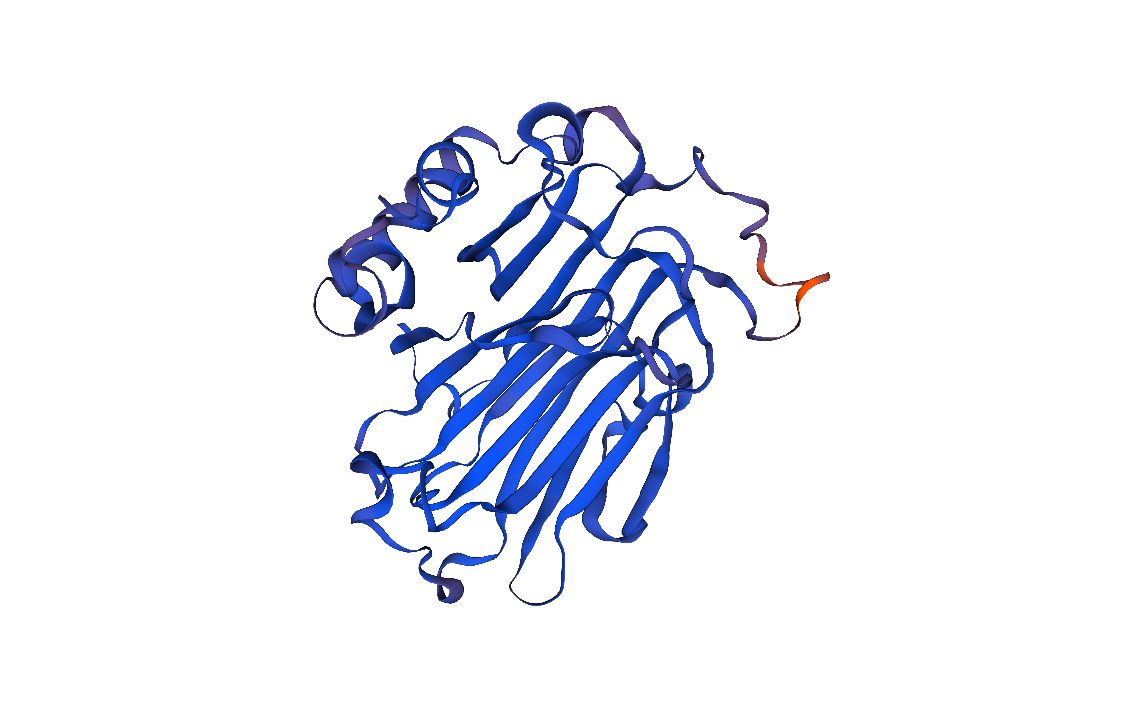 SlXTH1Template1umz.1.ASlXTH1Seq Identity (%)76.01SlXTH1GMQE0.87SlXTH1QMEANDisCo0.90±0.05SlXTH1Ligand1.- BGC-BGC-BGC-XYS-XYS-GAL2.- NAG-NAG-BMA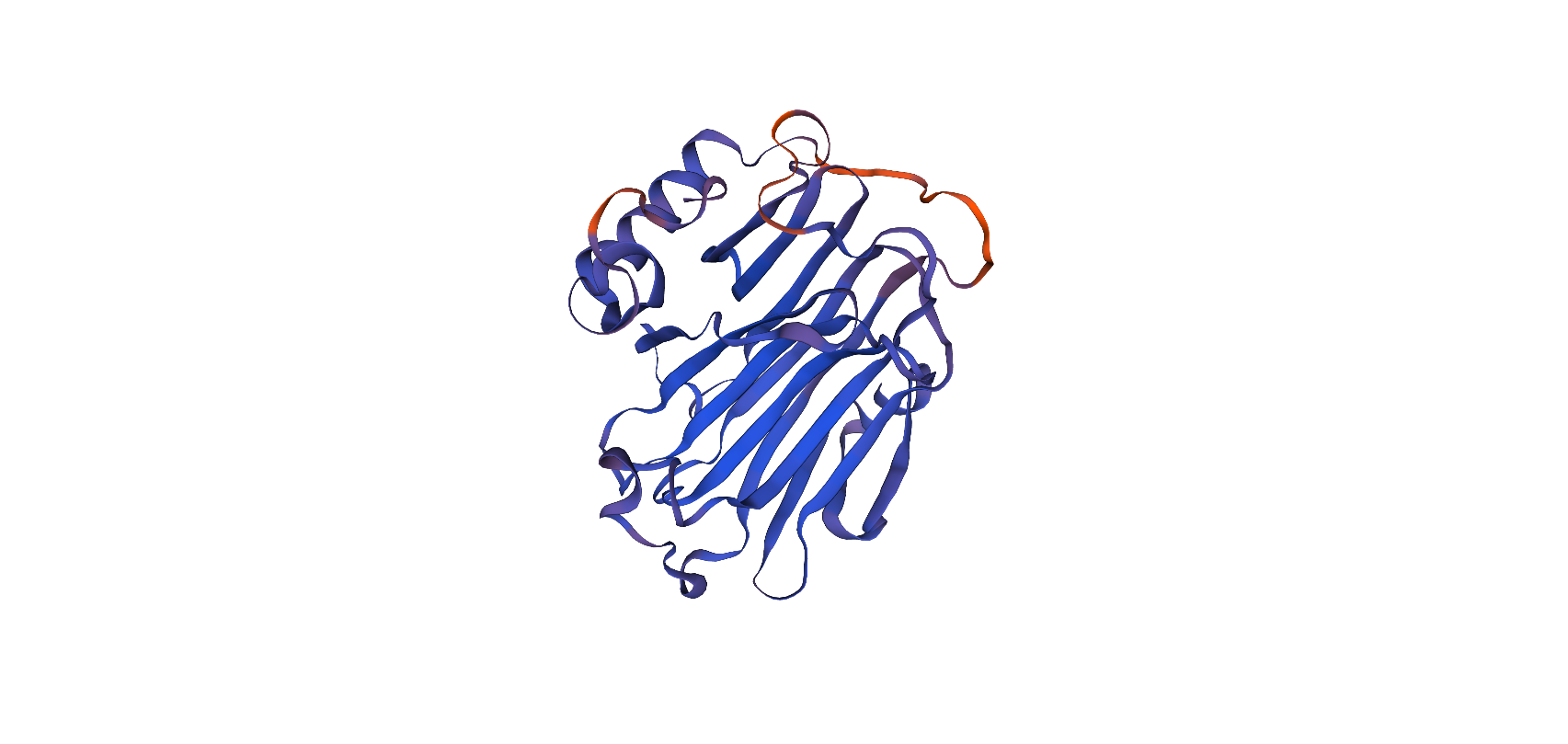 SlXTH2Template1un1.2.ASlXTH2Seq Identity (%)54.29SlXTH2GMQE0.80SlXTH2QMEANDisCo0.82± 0.05SlXTH2Ligand1.- BGC-BGC-BGC-XYS-XYS-GAL2.- NAG-NAG-BMASlXTH1Template1umz.1.ASlXTH1Seq Identity (%)76.01SlXTH1GMQE0.87SlXTH1QMEANDisCo0.90±0.05SlXTH1Ligand1.- BGC-BGC-BGC-XYS-XYS-GAL2.- NAG-NAG-BMASlXTH2Template1un1.2.ASlXTH2Seq Identity (%)54.29SlXTH2GMQE0.80SlXTH2QMEANDisCo0.82± 0.05SlXTH2Ligand1.- BGC-BGC-BGC-XYS-XYS-GAL2.- NAG-NAG-BMA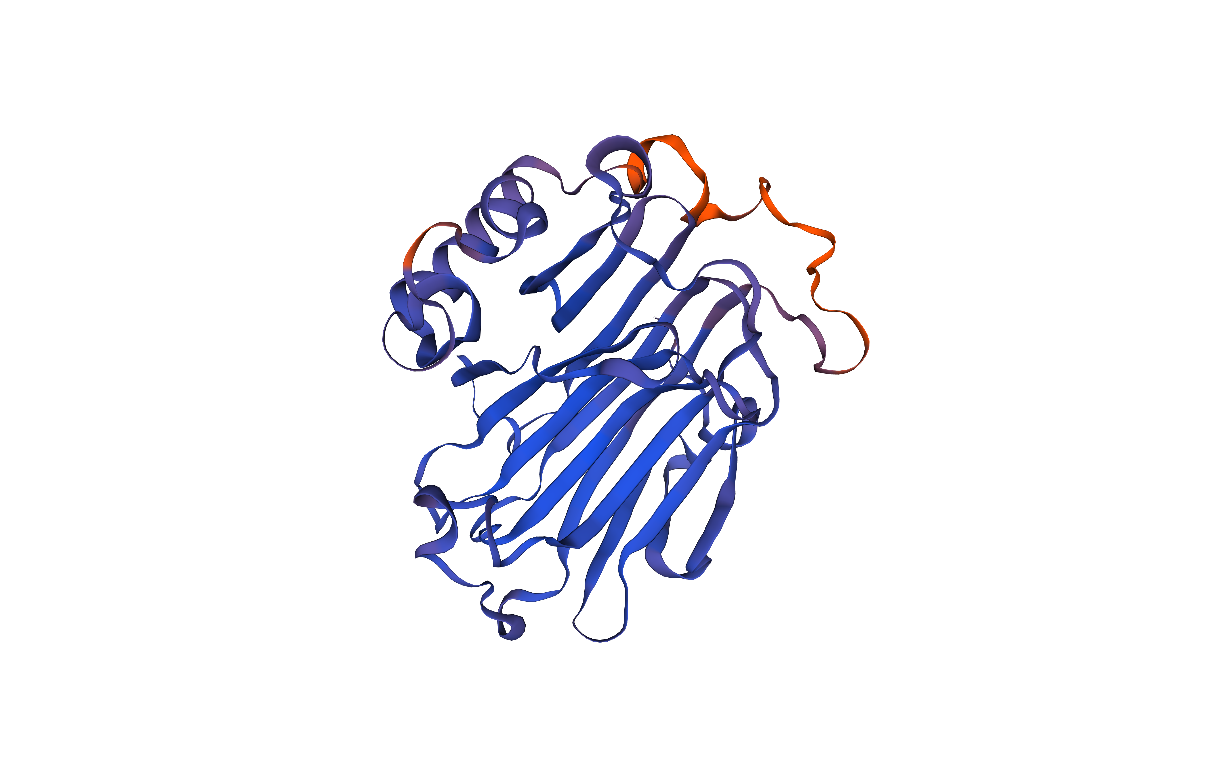 SlXTH3Template1umz.1.ASlXTH3Seq Identity (%)52.22SlXTH3GMQE0.82SlXTH3QMEANDisCo0.82 ± 0.05SlXTH3Ligand1.- BGC-BGC-BGC-XYS-XYS-GAL2.- NAG-NAG-BMA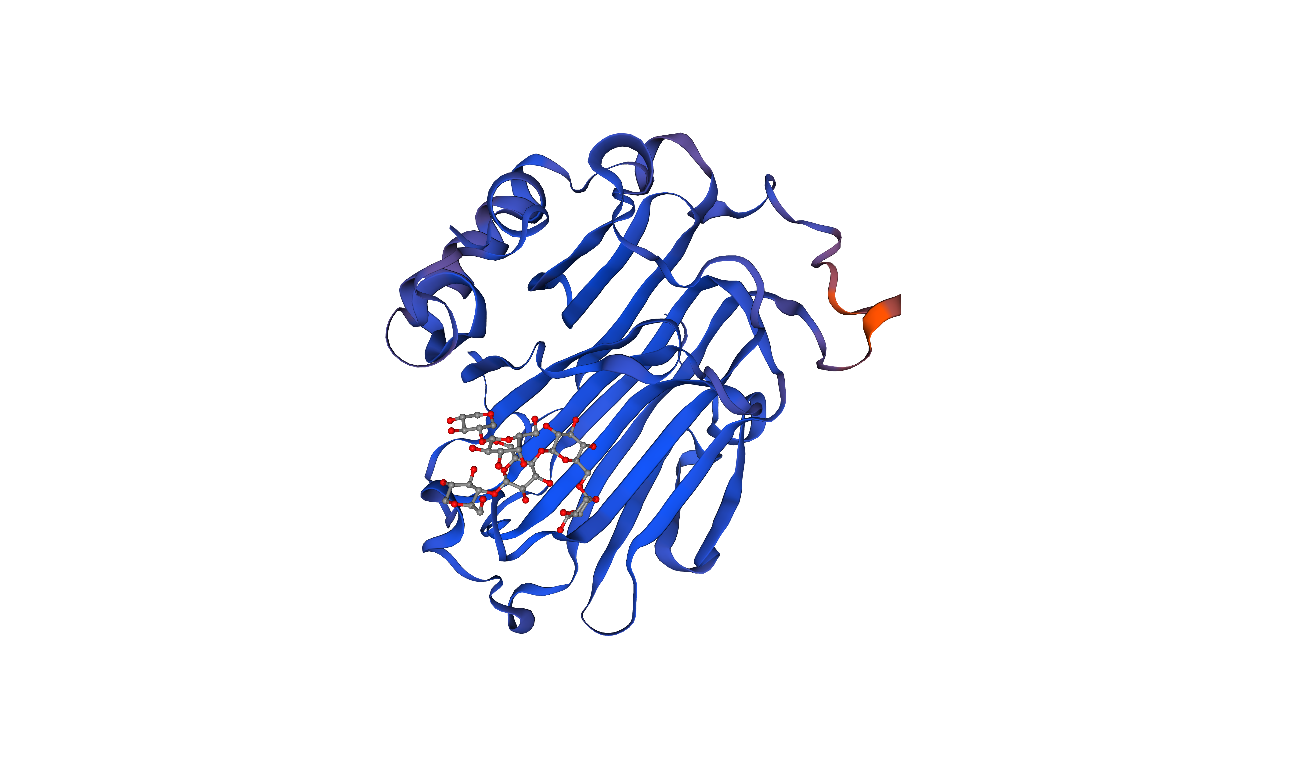 SlXTH4Template1umz.1.ASlXTH4Seq Identity (%)77.32SlXTH4GMQE0.87SlXTH4QMEANDisCo0.89 ± 0.05SlXTH4Ligand1.- BGC-BGC-BGC-XYS-XYS-GAL2.- NAG-NAG-BMA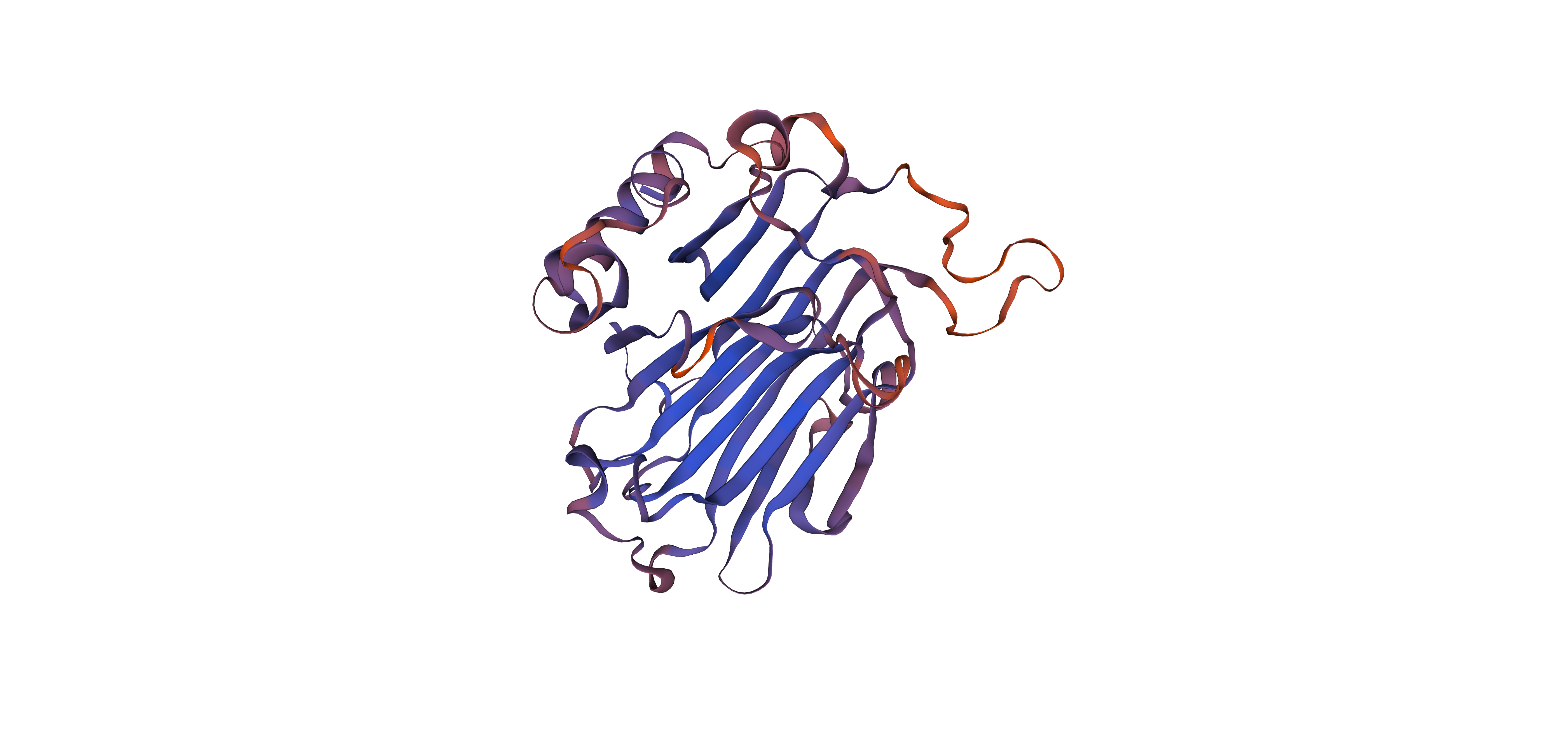 SlXTH5Template1umz.1.ASlXTH5Seq Identity (%)39.33SlXTH5GMQE0.64SlXTH5QMEANDisCo0.73 ± 0.05SlXTH5Ligand1.- BGC-BGC-BGC-XYS-XYS-GAL2.- NAG-NAG-BMA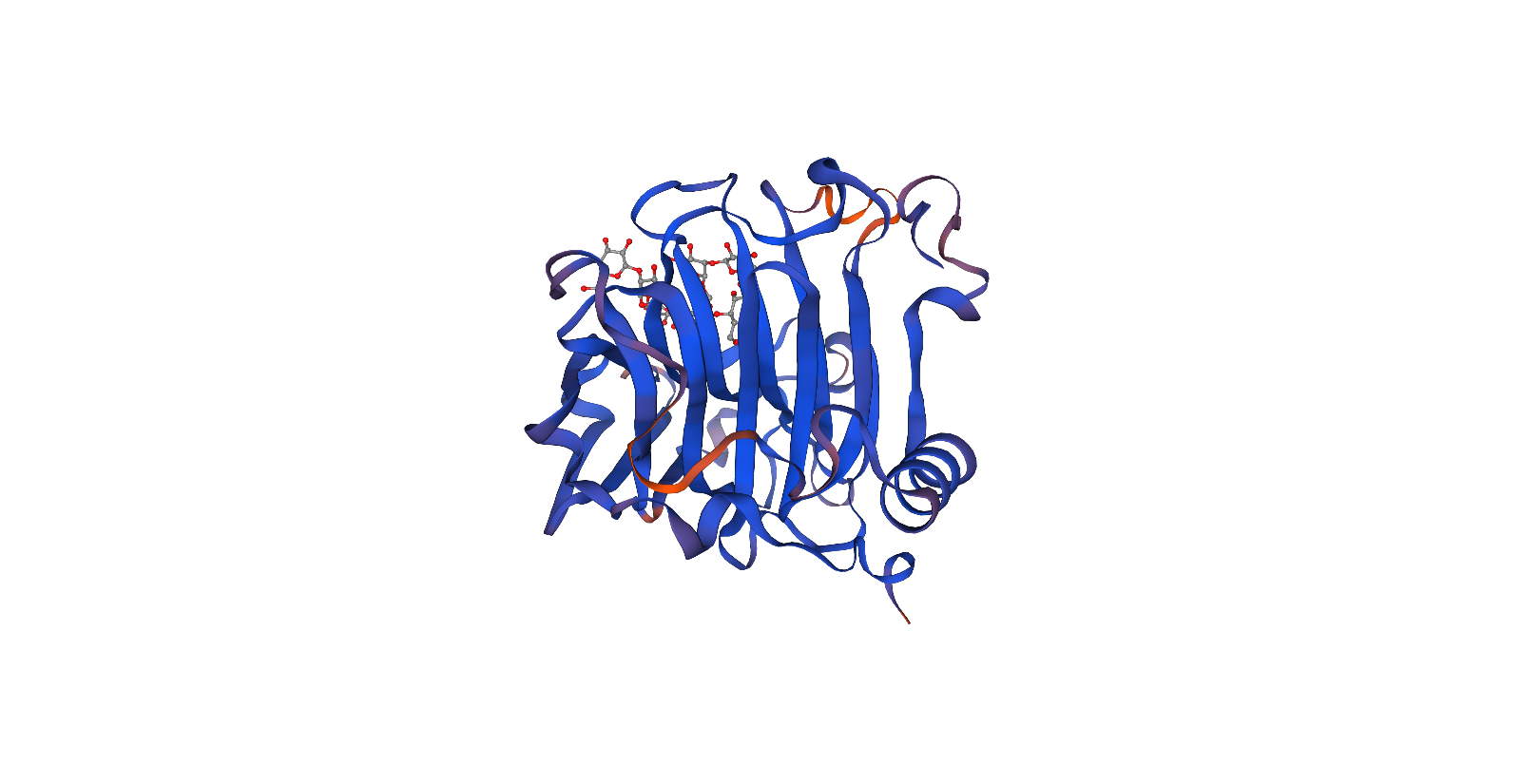 SlXTH6Template2vh9.1.ASlXTH6Seq Identity (%)73.03SlXTH6GMQE0.84SlXTH6QMEANDisCo0.86 ± 0.05SlXTH6Ligand1.- BGC-BGC-XYS-GAL2.- BGC-XYS-GAL3.- BGC-XYS-GOL4.- Zn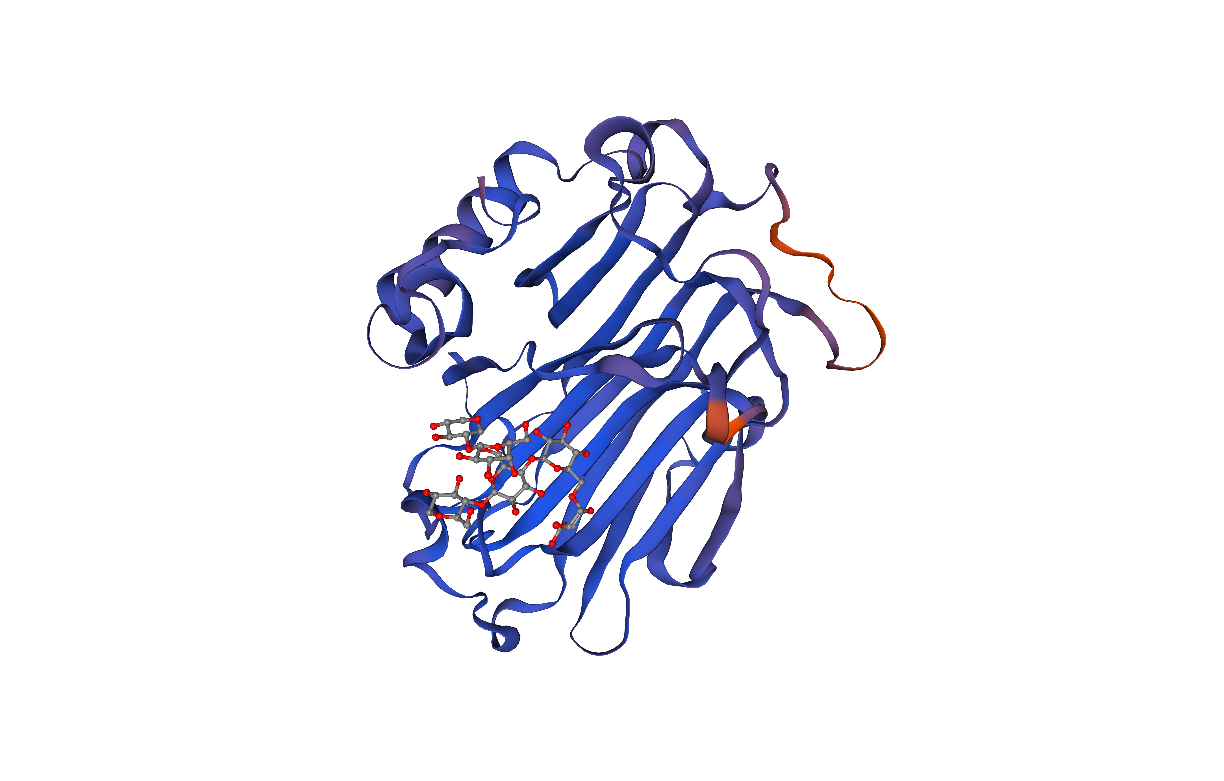 SlXTH7Template1umz.1.ASlXTH7Seq Identity (%)55.04SlXTH7GMQE0.79SlXTH7QMEANDisCo0.84 ± 0.05SlXTH7Ligand1.- BGC-BGC-BGC-XYS-XYS-GAL2.- NAG-NAG-BMA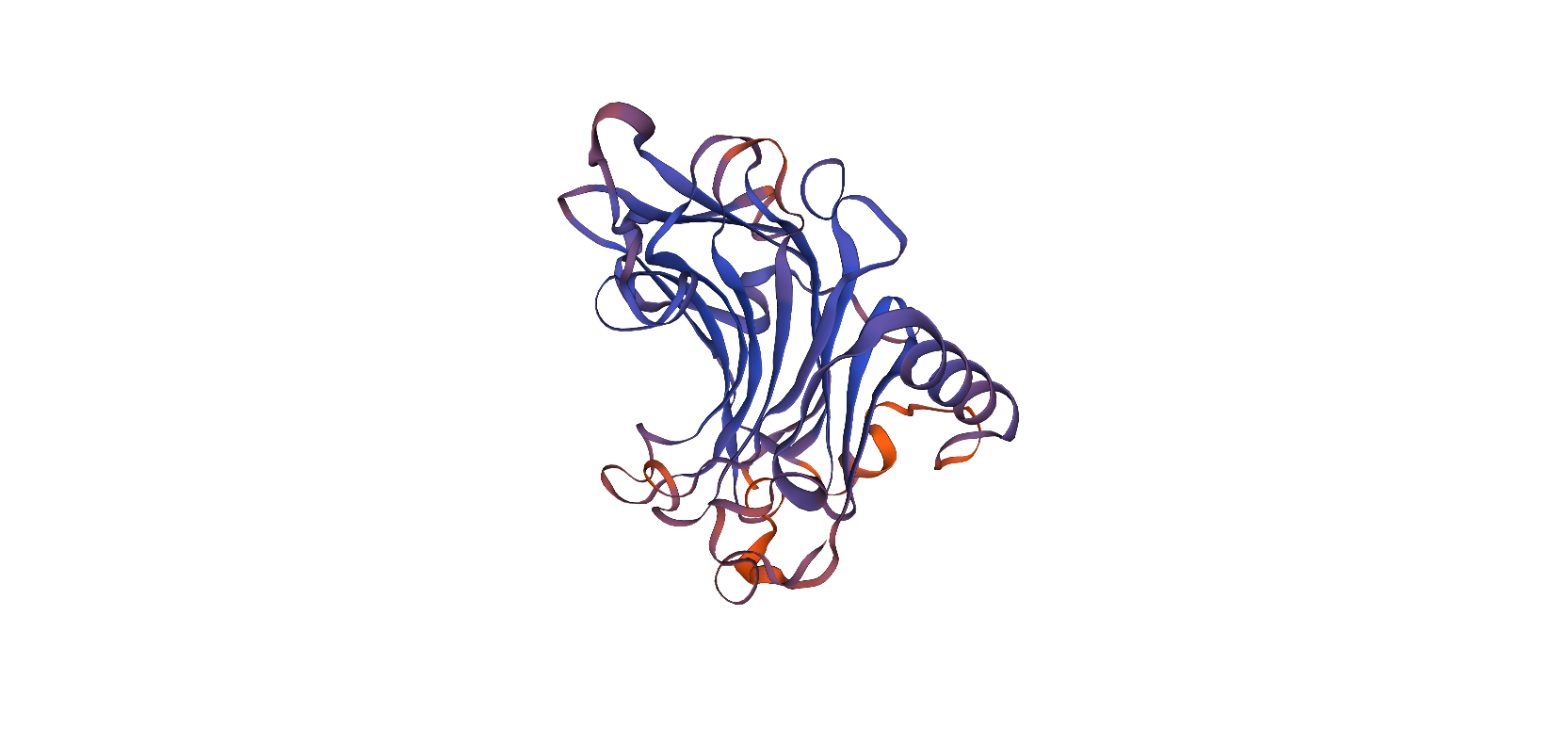 SlXTH8Template2uwa.1.ASlXTH8Seq Identity (%)45.74SlXTH8GMQE0.65SlXTH8QMEANDisCo0.74 ± 0.05SlXTH8LigandNone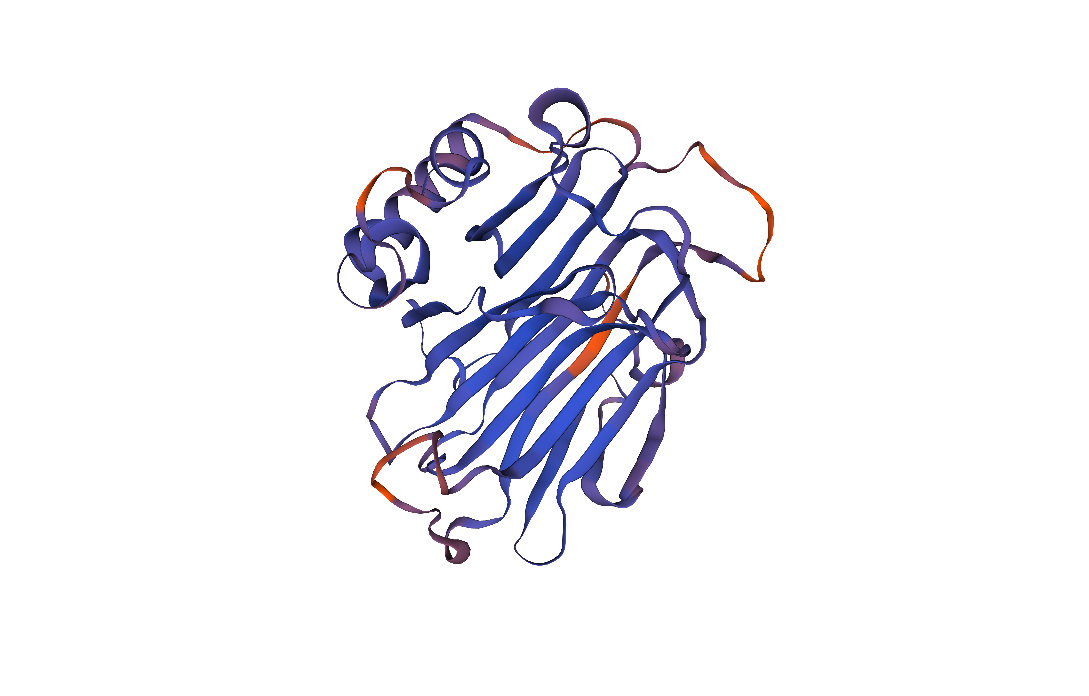 SlXTH9Template1umz.1.ASlXTH9Seq Identity (%)46.12SlXTH9GMQE0.78SlXTH9QMEANDisCo0.78 ± 0.05SlXTH9Ligand1.- BGC-BGC-BGC-XYS-XYS-GAL2.- NAG-NAG-BMA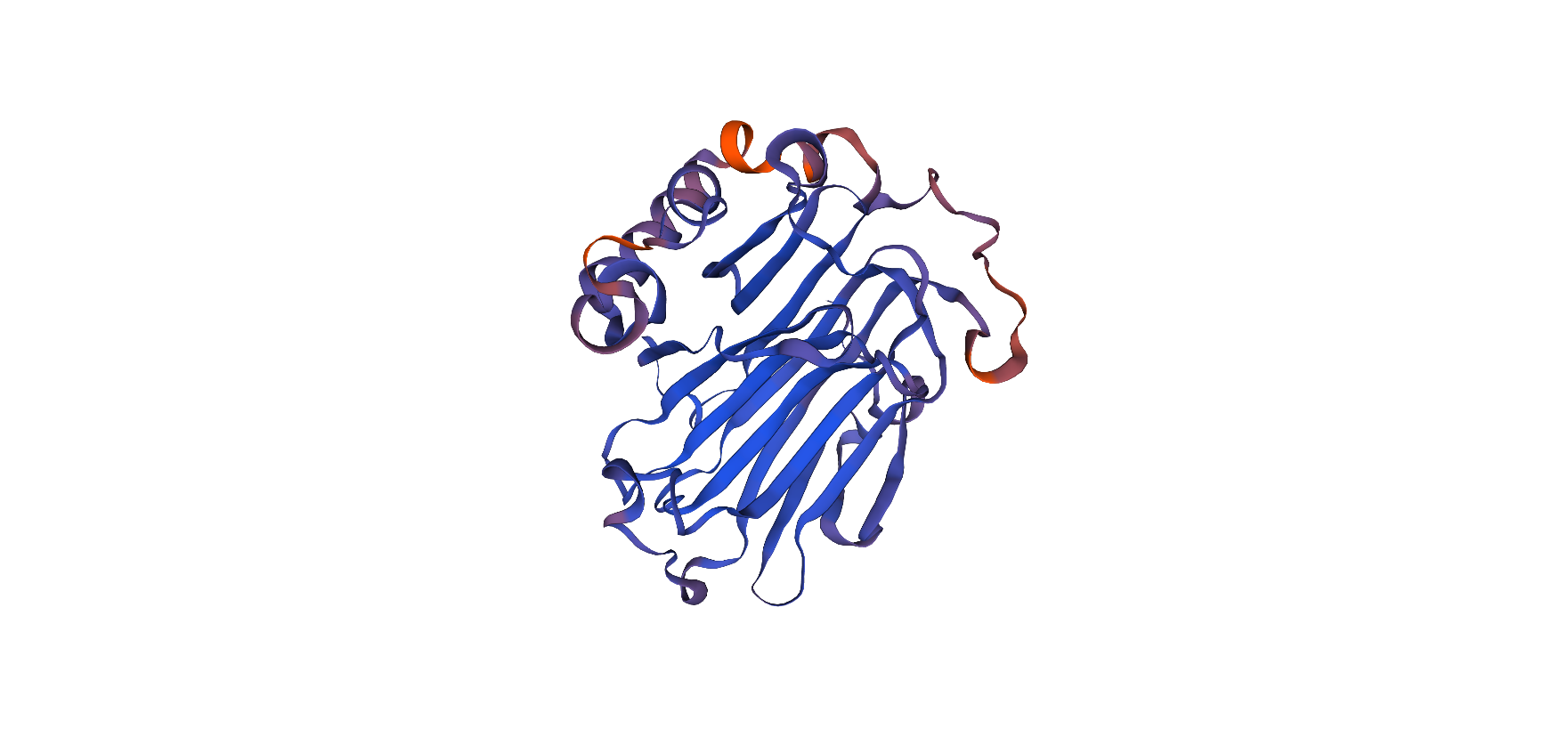 SlXTH10Template1umz.1.ASlXTH10Seq Identity (%)52.57SlXTH10GMQE0.82SlXTH10QMEANDisCo0.81 ± 0.05SlXTH10Ligand1.- BGC-BGC-BGC-XYS-XYS-GAL2.- NAG-NAG-BMA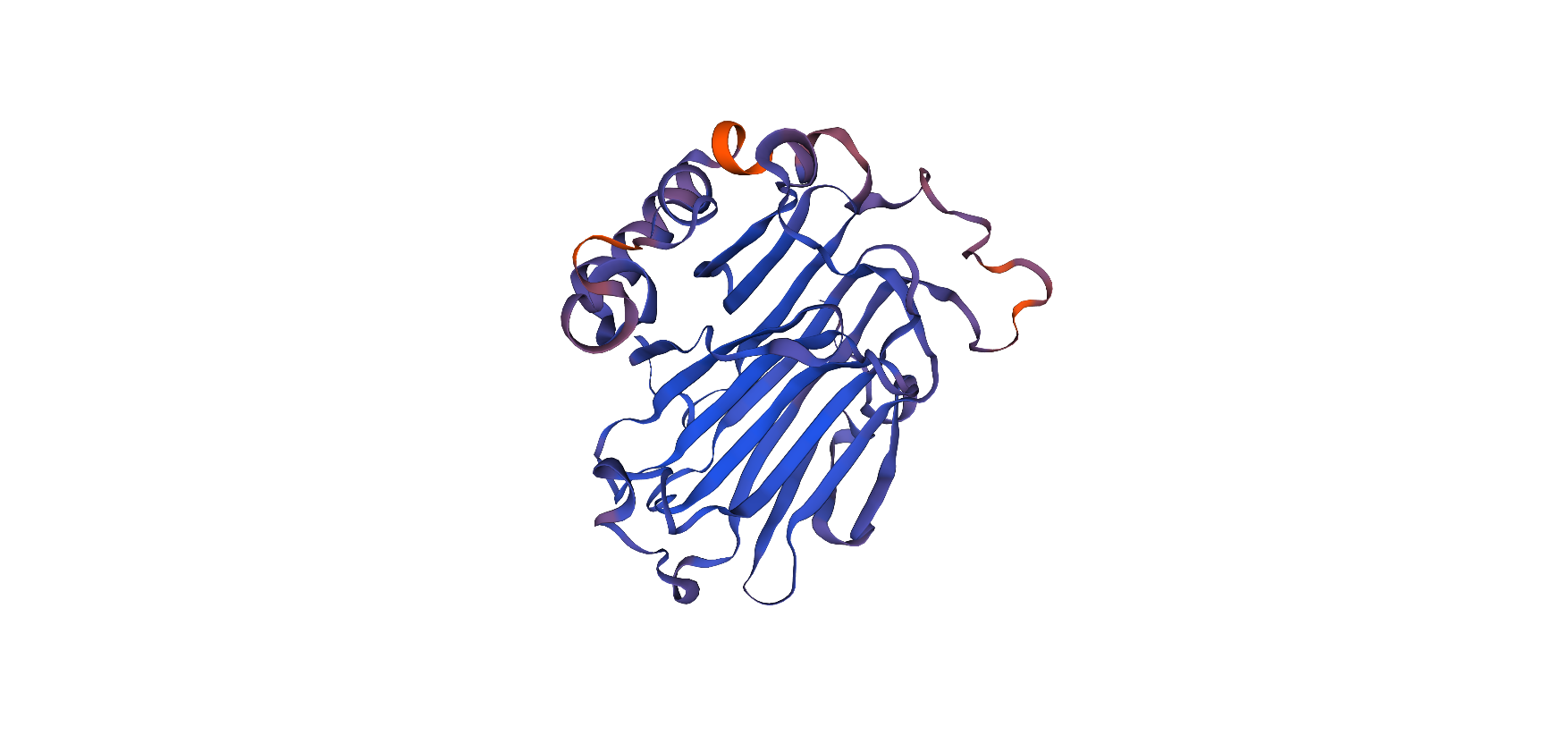 SlXTH11Template1umz.1.ASlXTH11Seq Identity (%)53.53SlXTH11GMQE0.82SlXTH11QMEANDisCo0.82 ± 0.05SlXTH11Ligand1.- BGC-BGC-BGC-XYS-XYS-GAL2.- NAG-NAG-BMA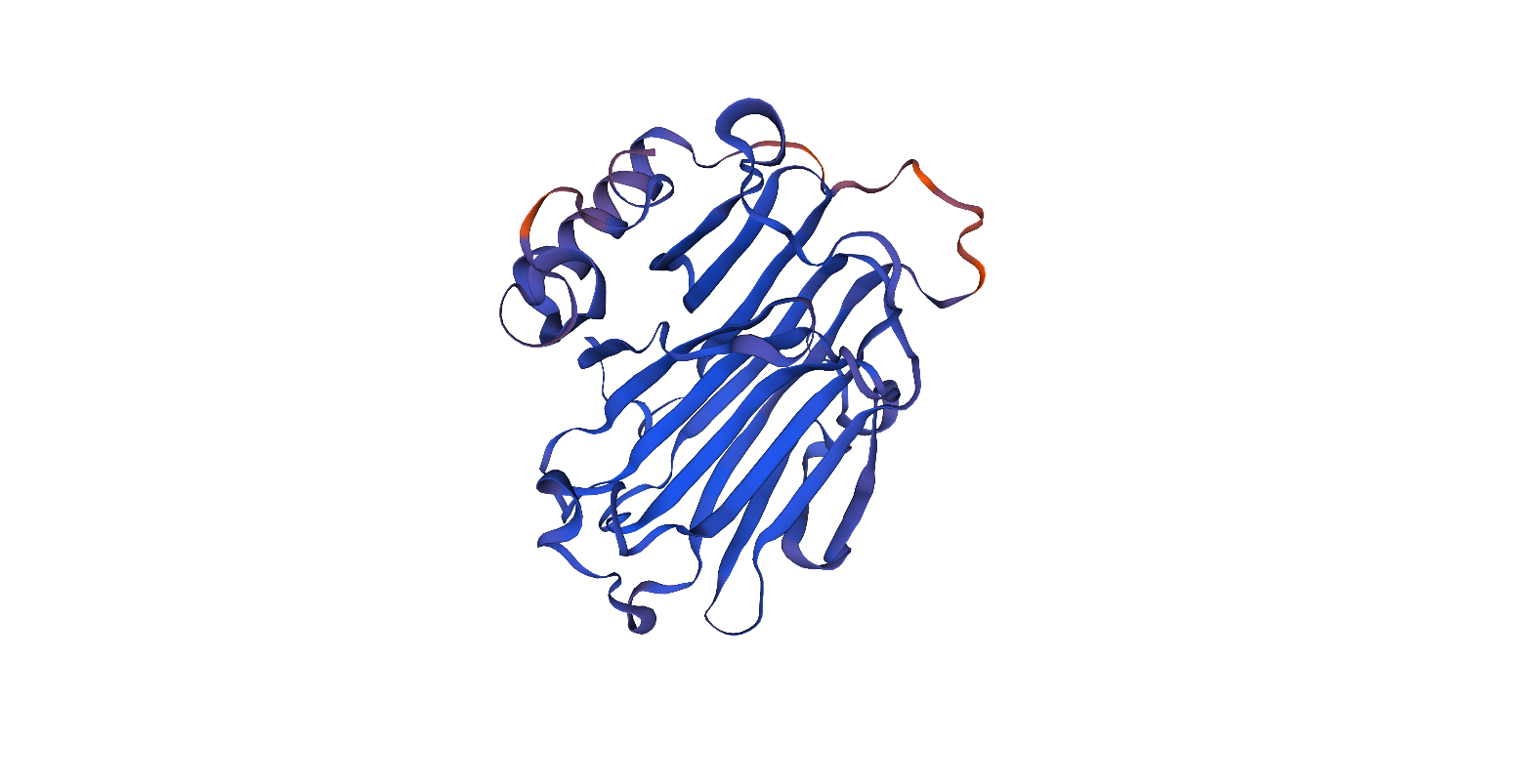 SlXTH12Template1umz.1.ASlXTH12Seq Identity (%)56.42SlXTH12GMQE0.85SlXTH12QMEANDisCo0.86 ± 0.05SlXTH12Ligand1.- BGC-BGC-BGC-XYS-XYS-GAL2.- NAG-NAG-BMA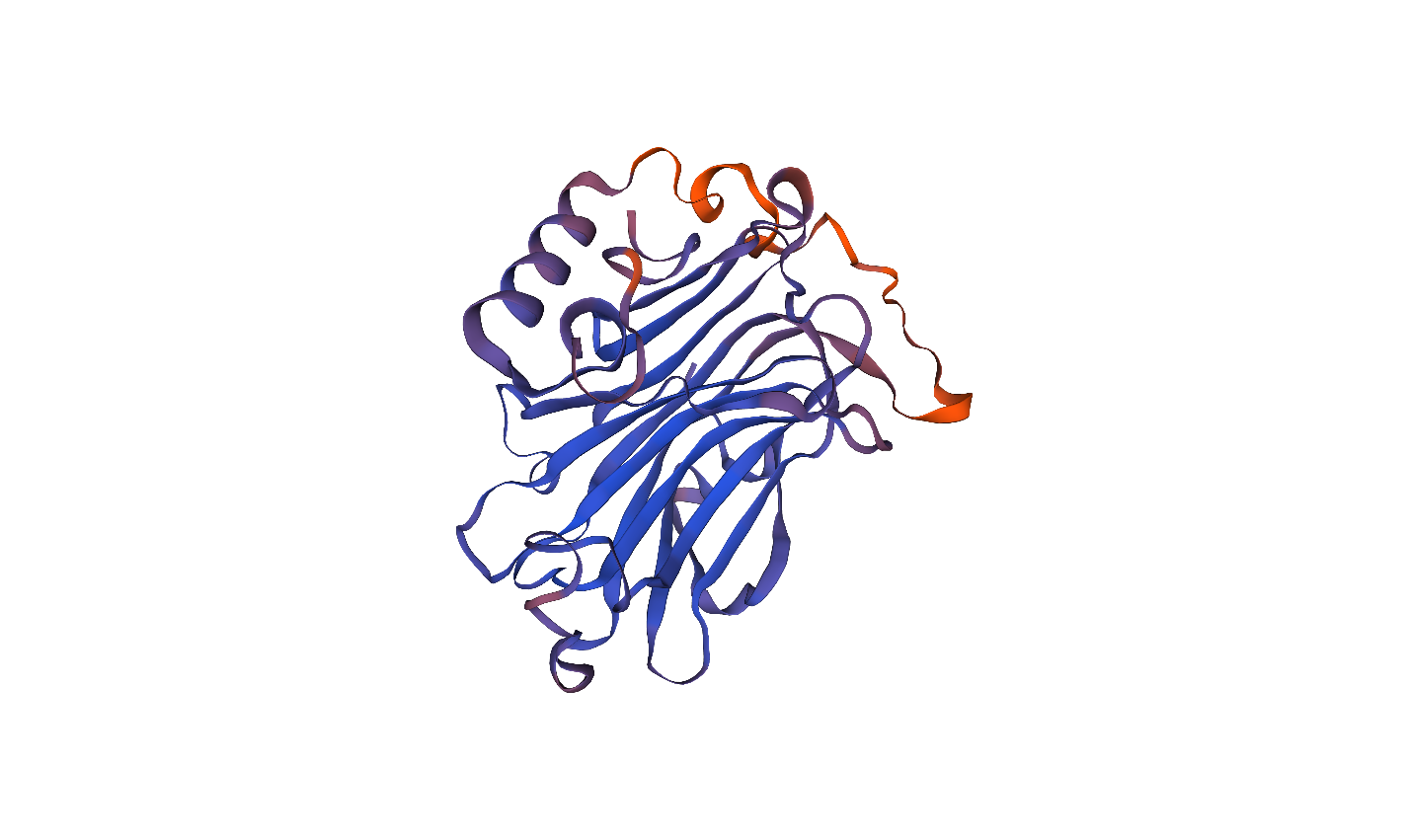 SlXTH13Template1umz.1.ASlXTH13Seq Identity (%)51.34SlXTH13GMQE0.65SlXTH13QMEANDisCo0.78 ± 0.05SlXTH13Ligand1.- BGC-BGC-BGC-XYS-XYS-GAL2.- NAG-NAG-BMA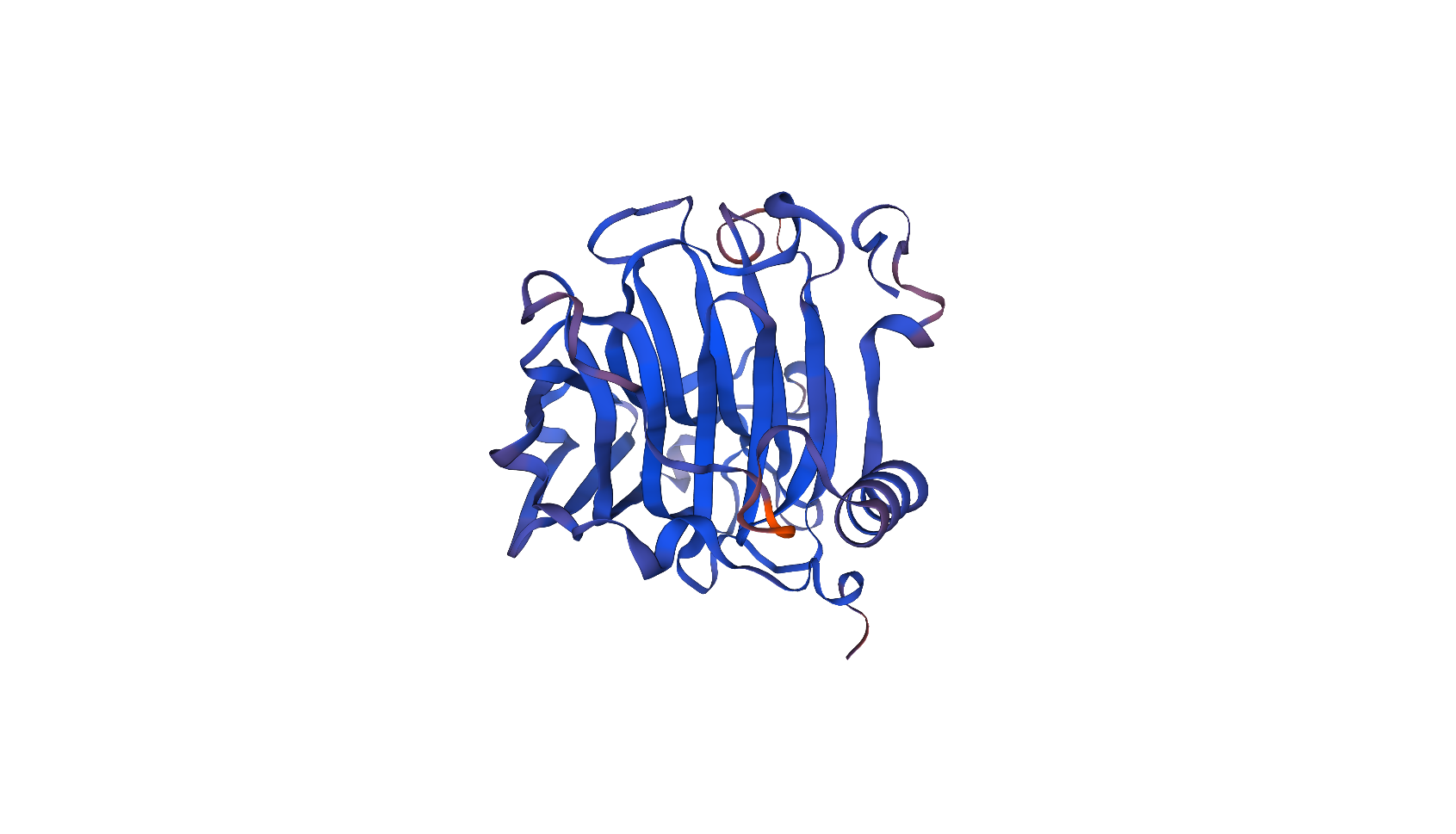 SlXTH14Template2uma.1.ASlXTH14Seq Identity (%)68.01SlXTH14GMQE0.86SlXTH14QMEANDisCo0.87 ± 0.05SlXTH14LigandNone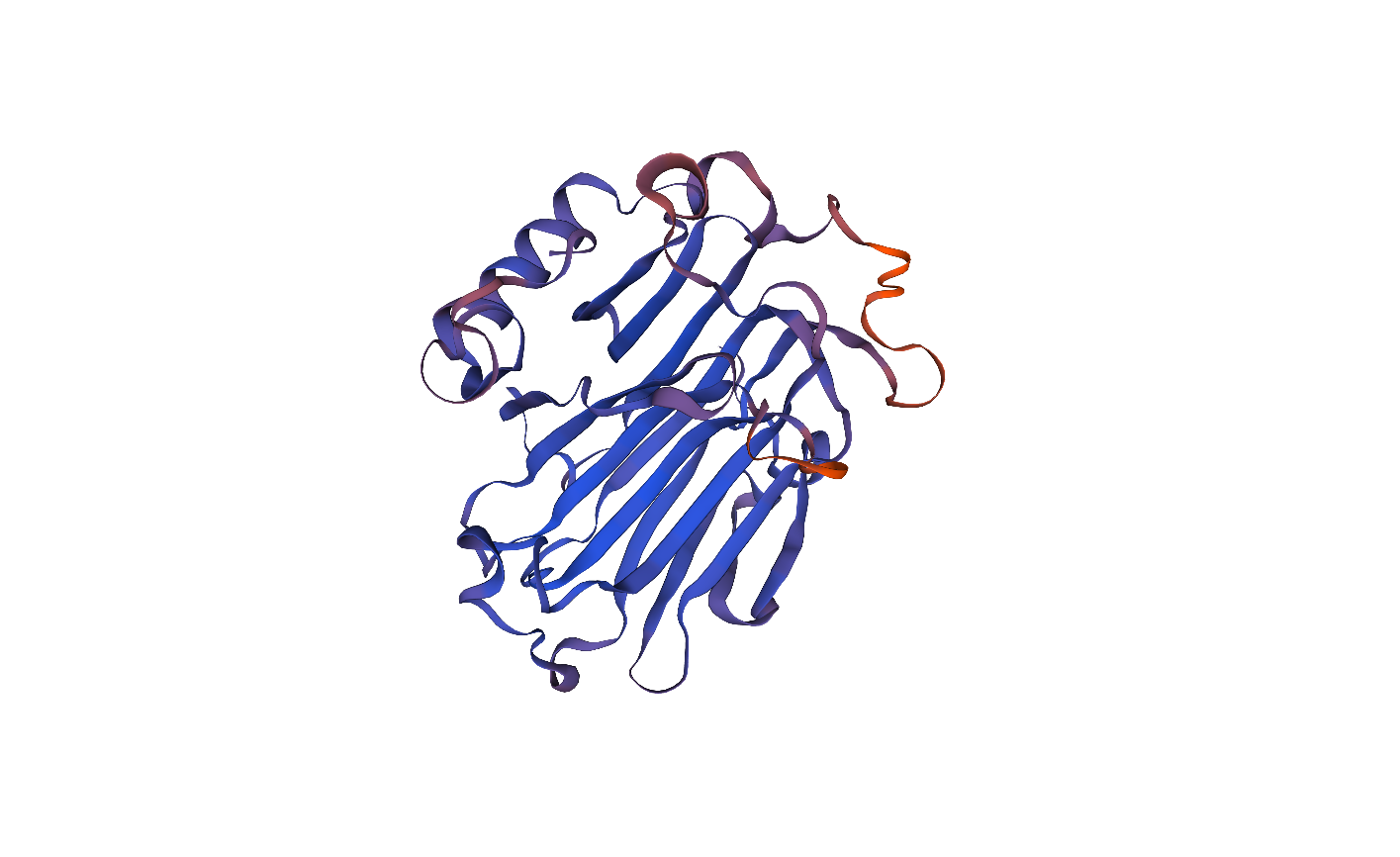 SlXTH15Template1umz.1.ASlXTH15Seq Identity (%)49.44SlXTH15GMQE0.78SlXTH15QMEANDisCo0.80 ± 0.05SlXTH15Ligand1.- BGC-BGC-BGC-XYS-XYS-GAL2.- NAG-NAG-BMA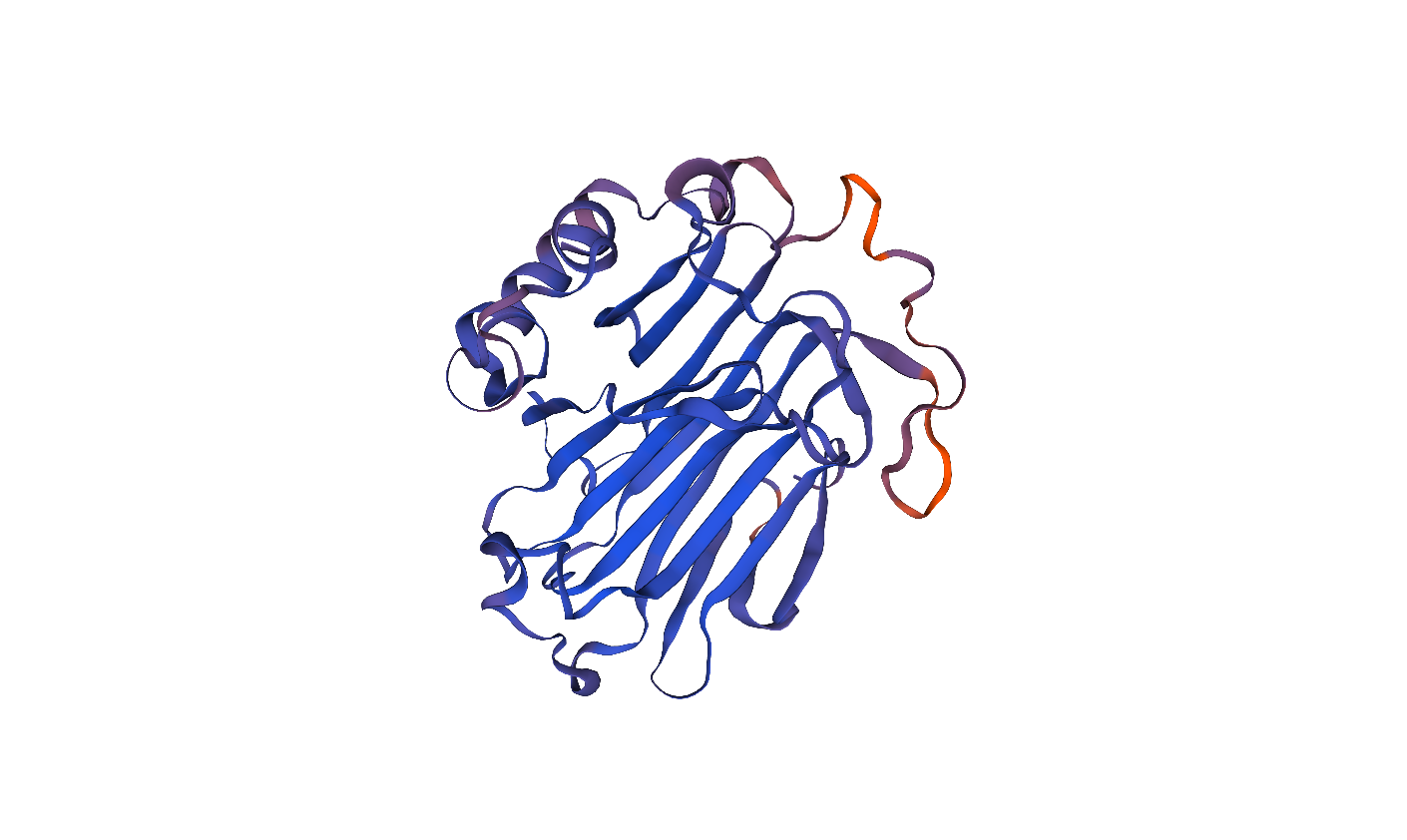 SlXTH16Template2uwa.1.ASlXTH16Seq Identity (%)53.88SlXTH16GMQE0.79SlXTH16QMEANDisCo0.82 ± 0.05SlXTH16Ligand1.- BGC-BGC-BGC-XYS-XYS-GAL2.- NAG-NAG-BMA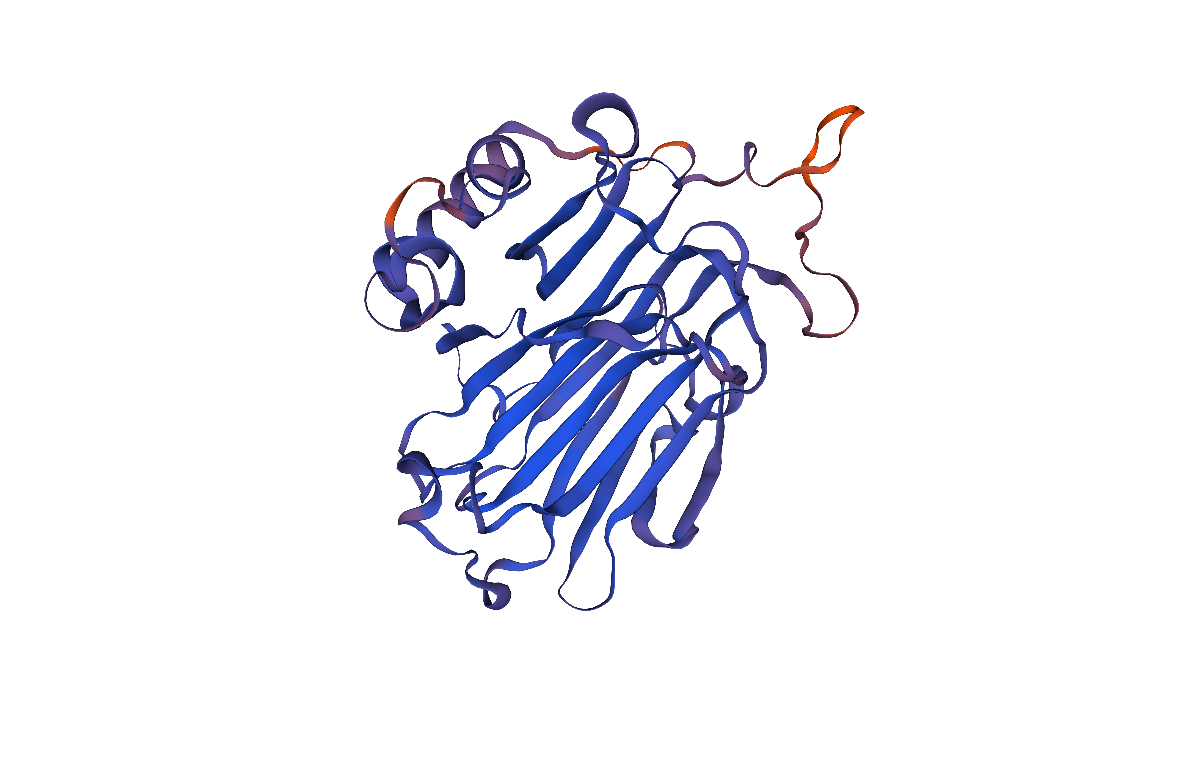 SlXTH17Template1umz.1.ASlXTH17Seq Identity (%)52.06SlXTH17GMQE0.81SlXTH17QMEANDisCo0.82 ± 0.05SlXTH17Ligand1.- BGC-BGC-BGC-XYS-XYS-GAL2.- NAG-NAG-BMA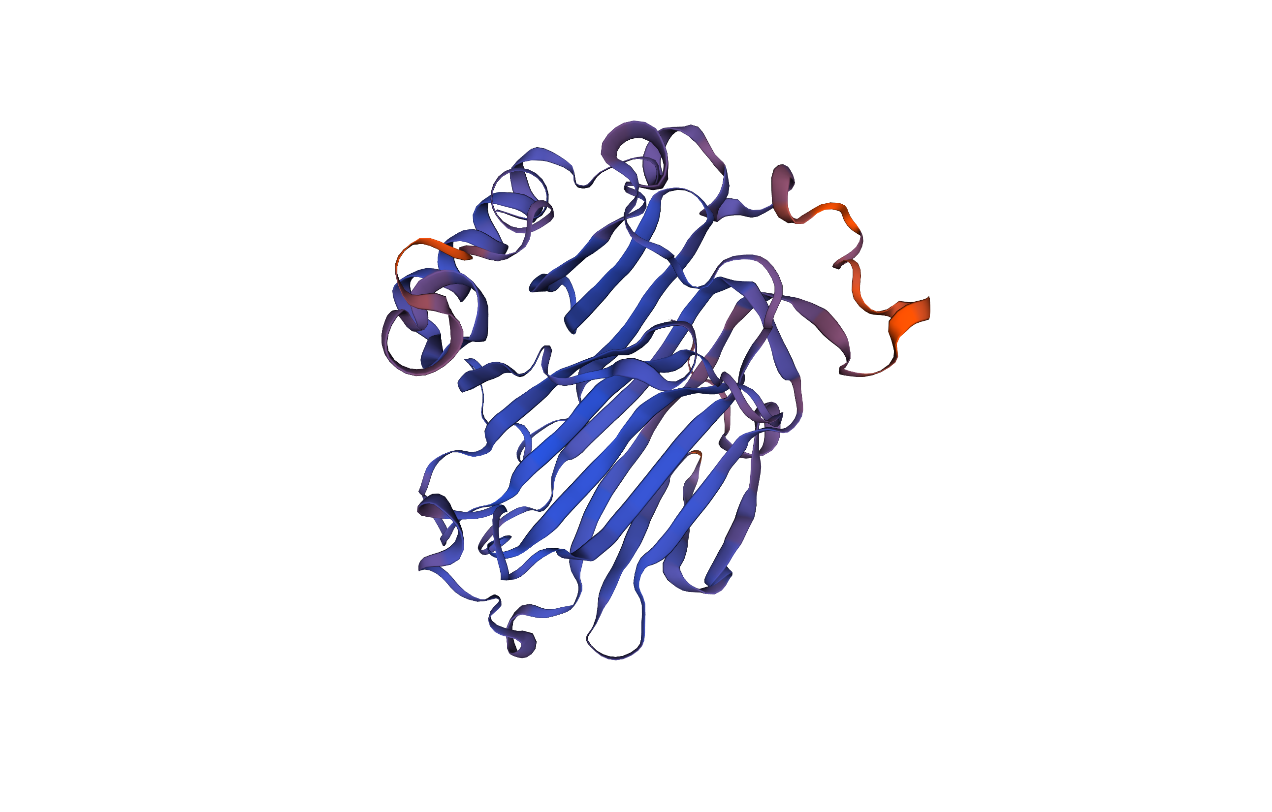 SlXTH18Template1un1.2.ASlXTH18Seq Identity (%)47.19SlXTH18GMQE0.79SlXTH18QMEANDisCo0.80 ± 0.05SlXTH18Ligand1.- BGC-BGC-BGC-XYS-XYS-GAL2.- NAG-NAG-BMA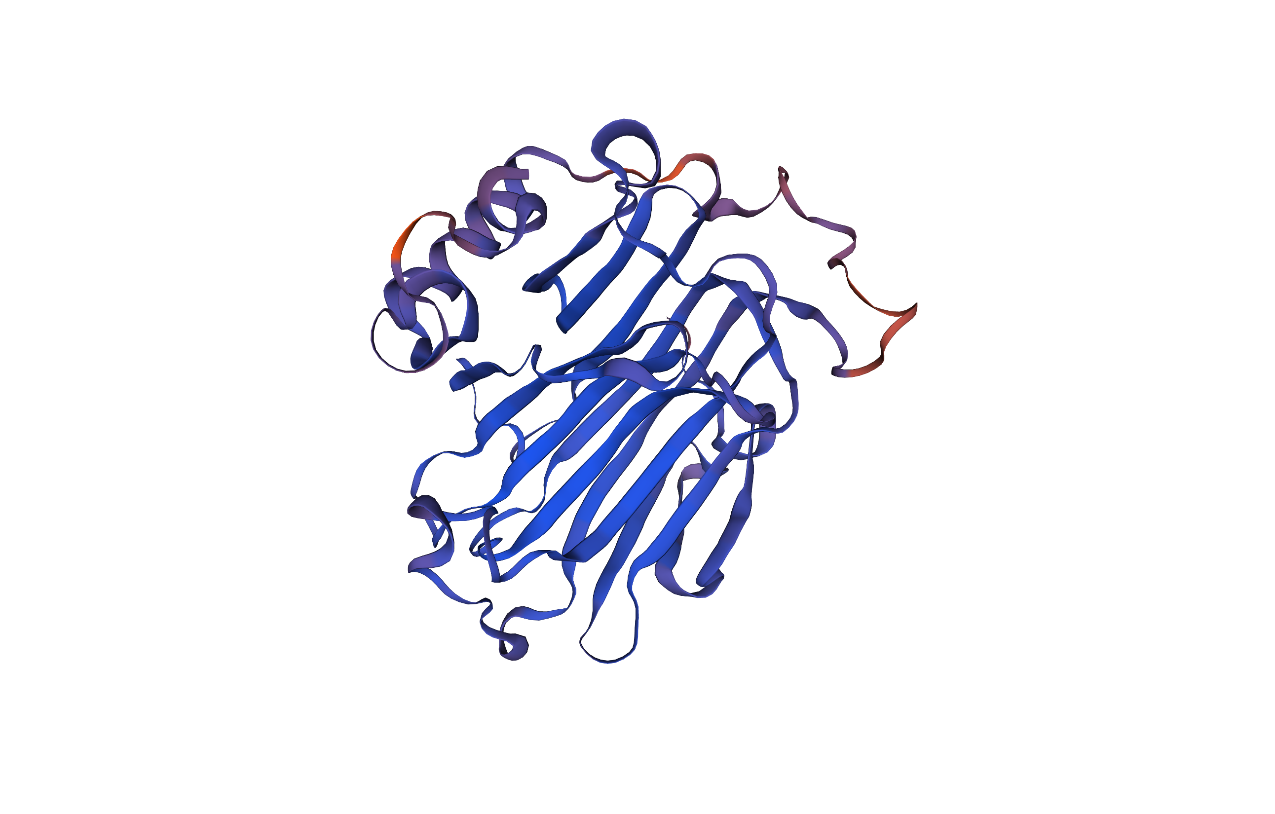 SlXTH19Template1umz.1.ASlXTH19Seq Identity (%)54.17SlXTH19GMQE0.82SlXTH19QMEANDisCo0.83 ± 0.05SlXTH19Ligand1.- BGC-BGC-BGC-XYS-XYS-GAL2.- NAG-NAG-BMA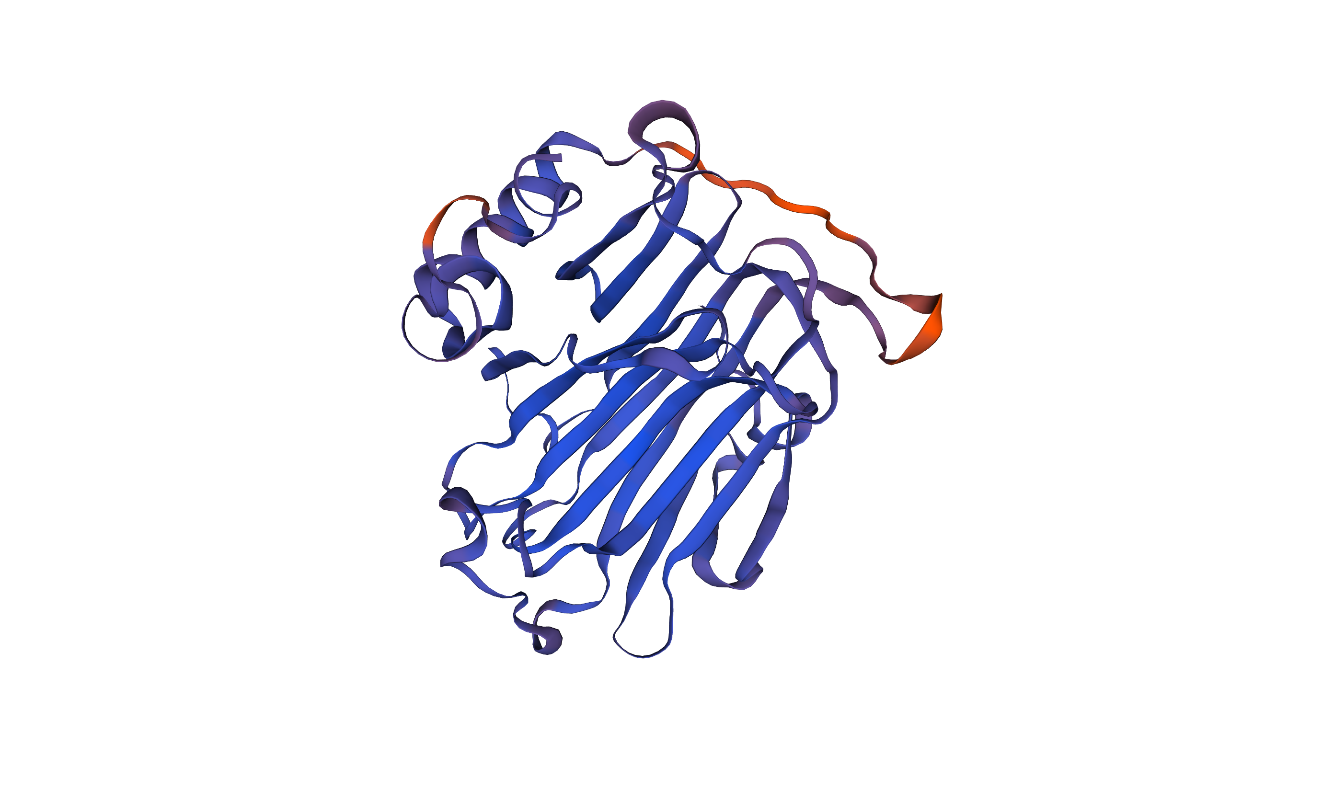 SlXTH20Template1umz.1.ASlXTH20Seq Identity (%)55.69SlXTH20GMQE0.80SlXTH20QMEANDisCo0.82 ± 0.05SlXTH20Ligand1.- BGC-BGC-BGC-XYS-XYS-GAL2.- NAG-NAG-BMA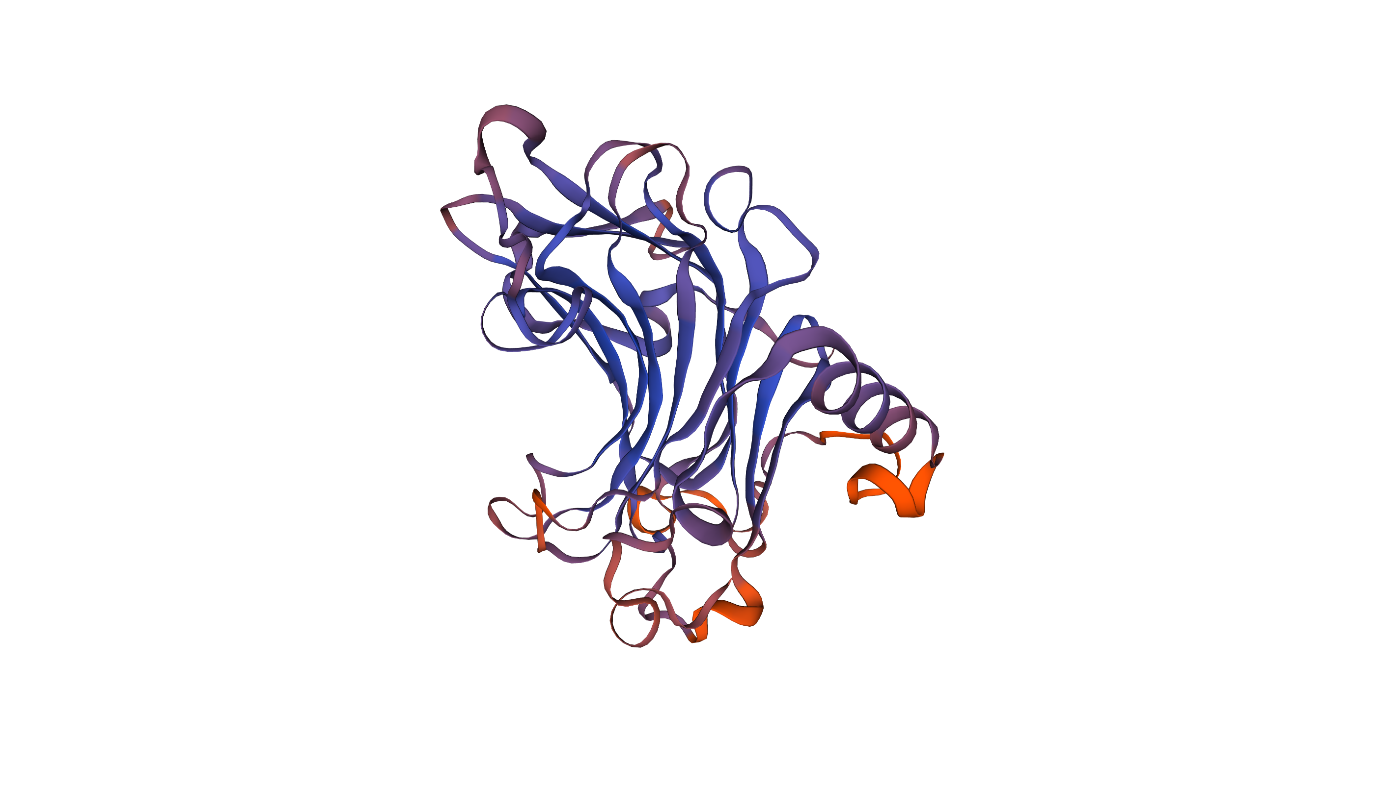 SlXTH21Template2uwa.1.ASlXTH21Seq Identity (%)43.80SlXTH21GMQE0.63SlXTH21QMEANDisCo0.73 ± 0.05SlXTH21LigandNone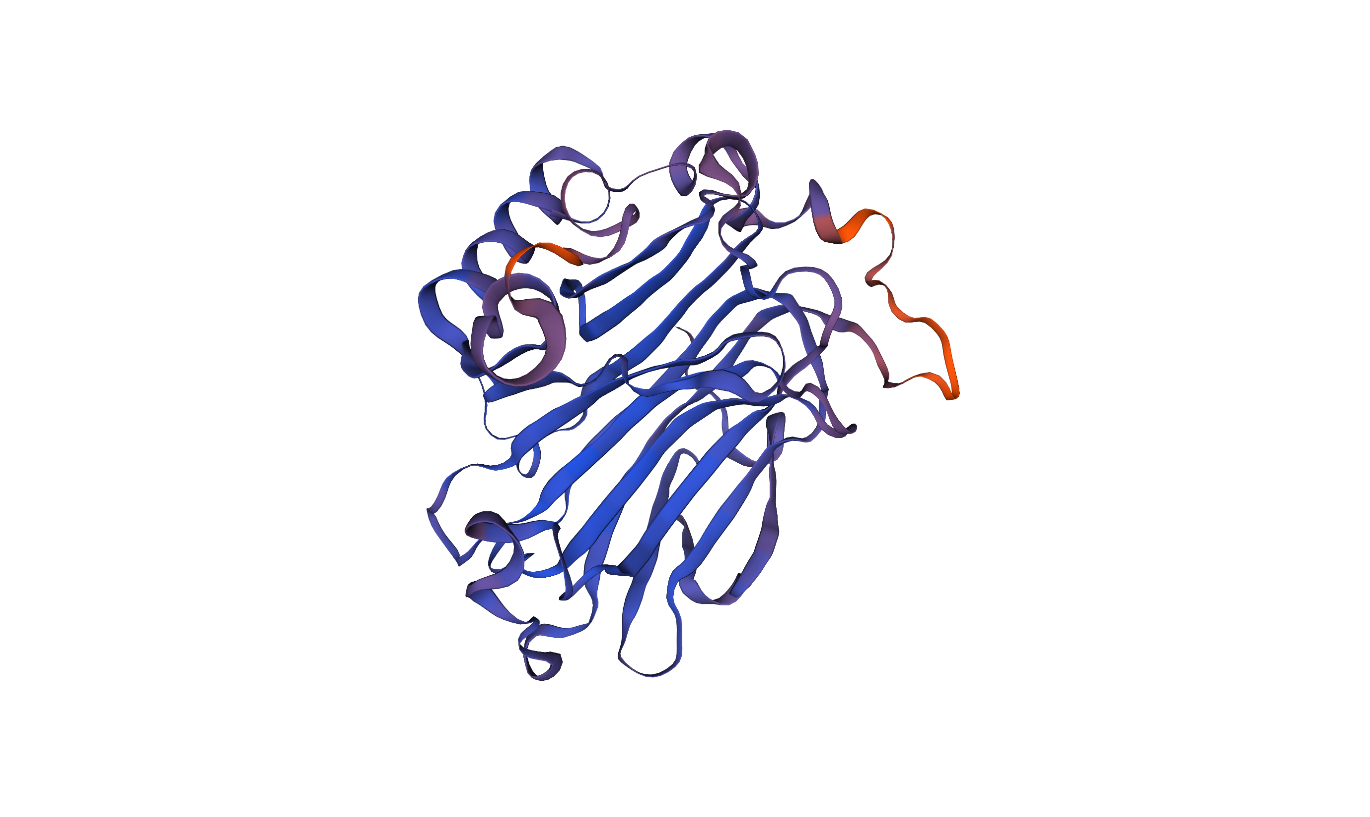 SlXTH22Template1umz.1.ASlXTH22Seq Identity (%)49.43SlXTH22GMQE0.79SlXTH22QMEANDisCo0.80 ± 0.05SlXTH22Ligand1.- BGC-BGC-BGC-XYS-XYS-GAL2.- NAG-NAG-BMA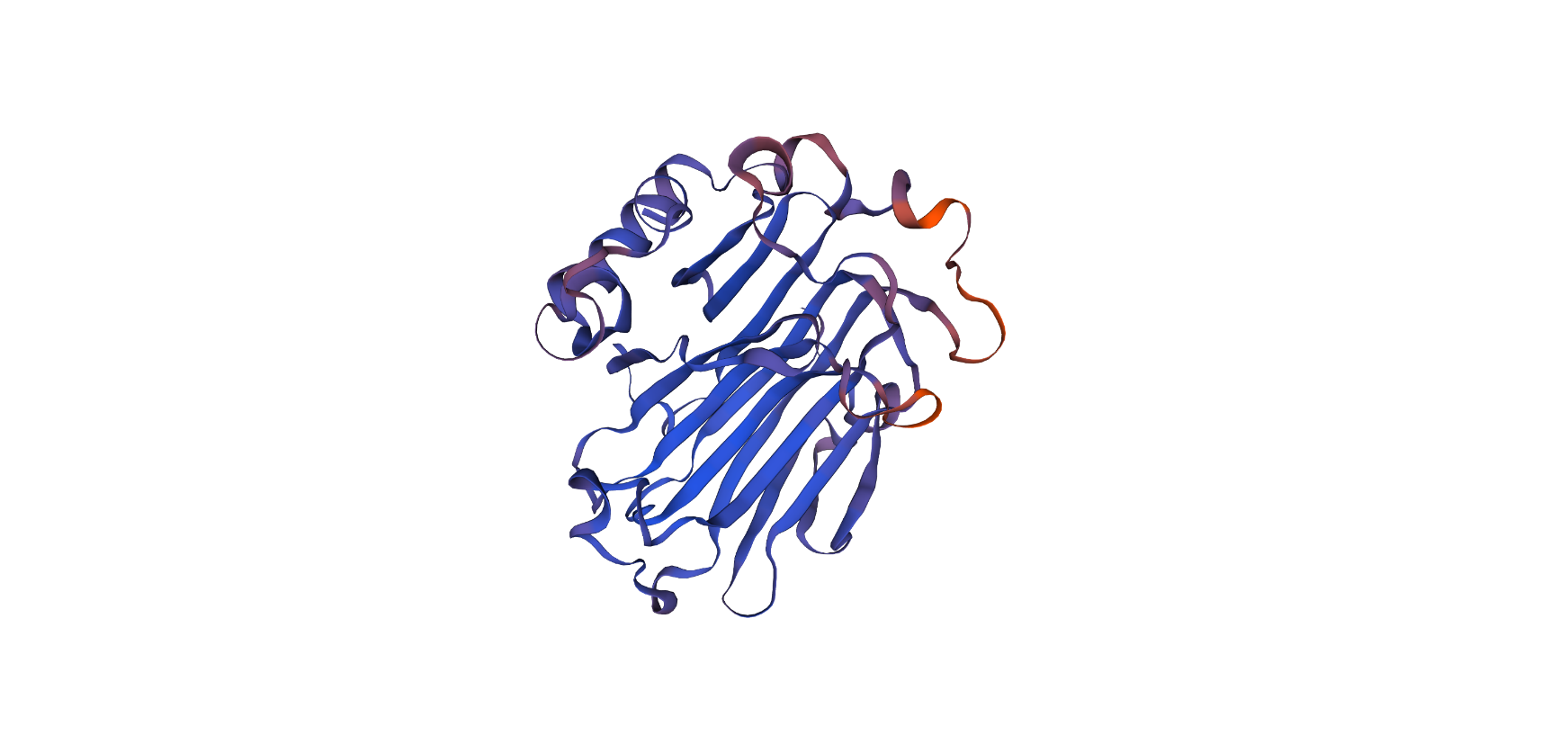 SlXTH23Template1umz.1.ASlXTH23Seq Identity (%)48.50SlXTH23GMQE0.78SlXTH23QMEANDisCo0.81 ± 0.05SlXTH23Ligand1.- BGC-BGC-BGC-XYS-XYS-GAL2.- NAG-NAG-BMA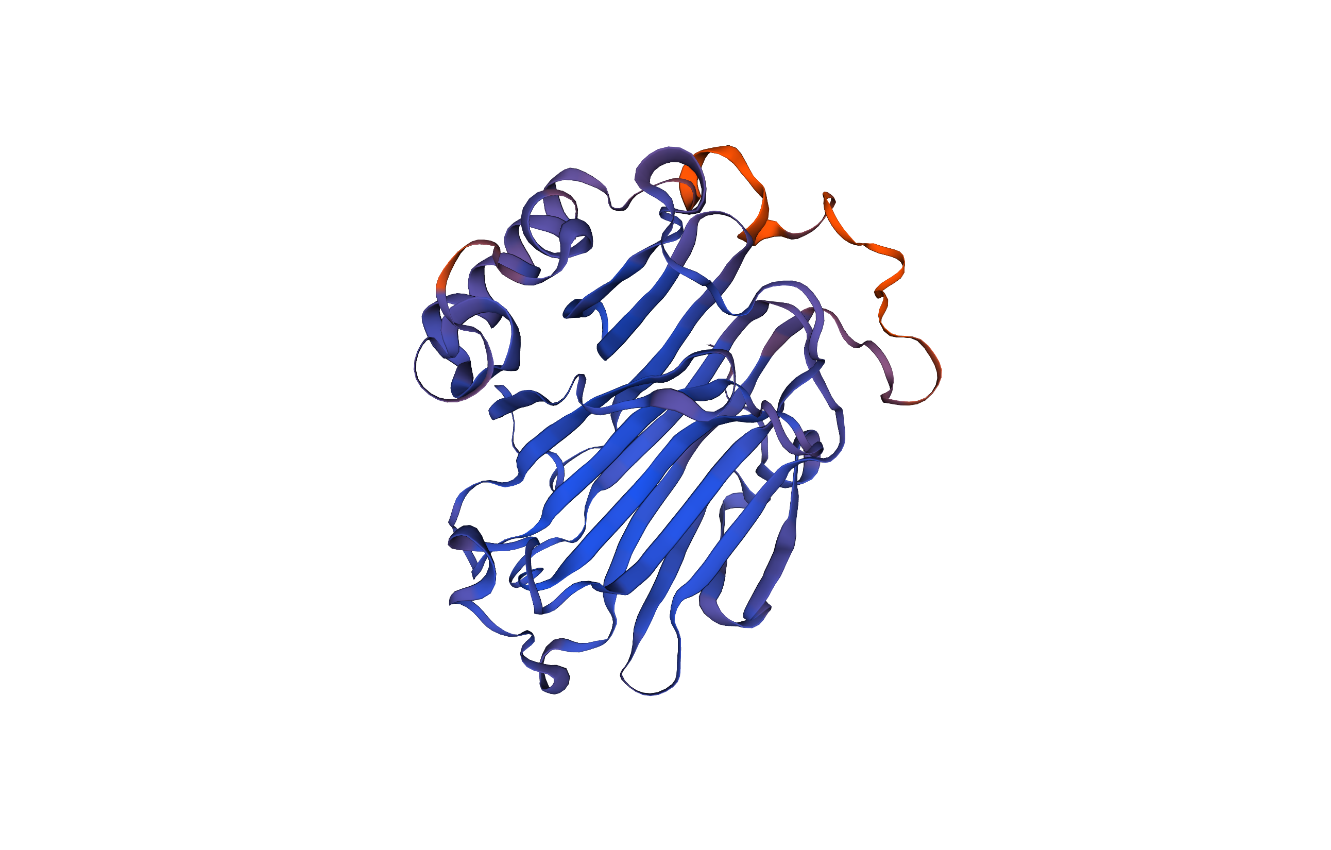 SlXTH24Template1umz.1.ASlXTH24Seq Identity (%)51.48SlXTH24GMQE0.82SlXTH24QMEANDisCo0.81 ± 0.05SlXTH24Ligand1.- BGC-BGC-BGC-XYS-XYS-GAL2.- NAG-NAG-BMA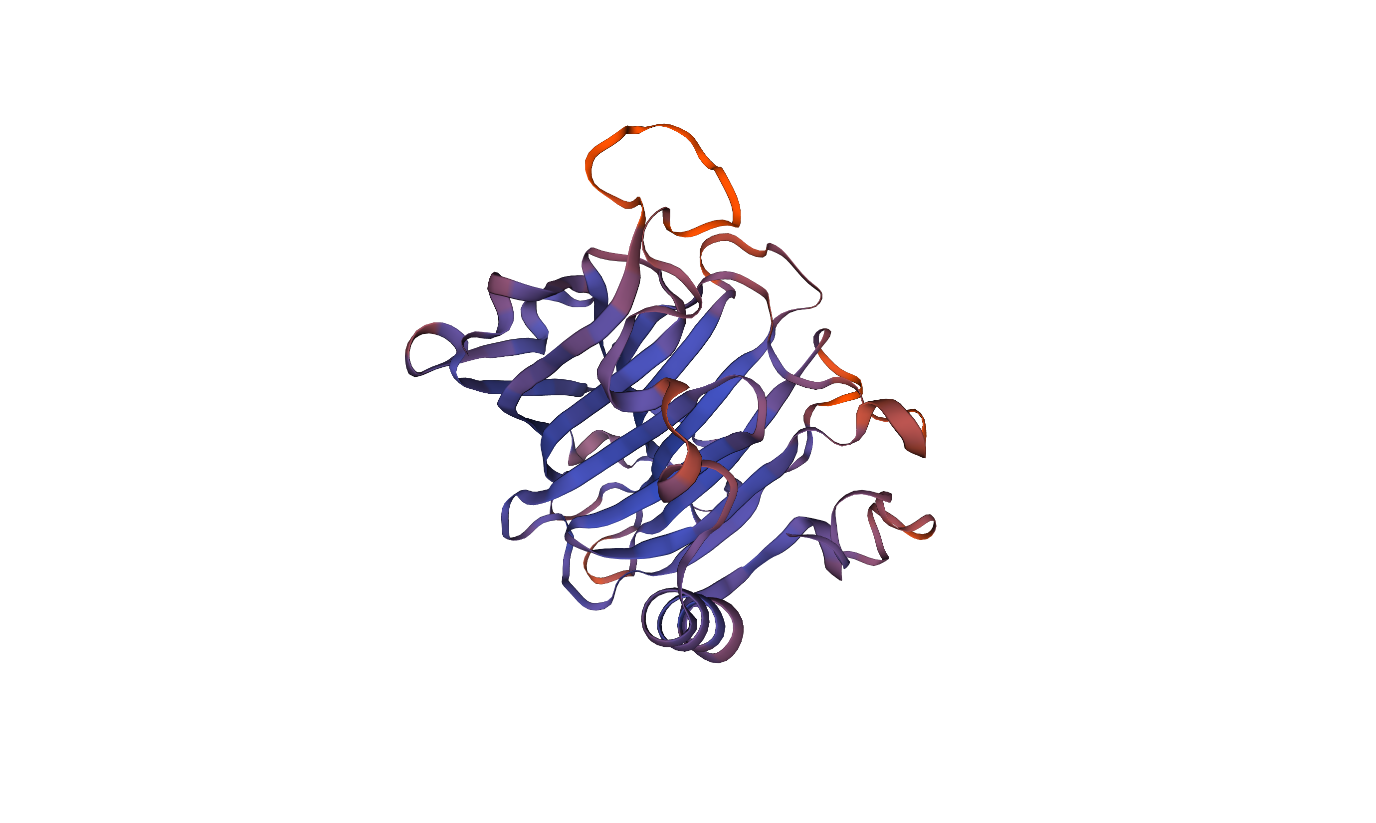 SlXTH25Template1umz.1.ASlXTH25Seq Identity (%)36.54SlXTH25GMQE0.67SlXTH25QMEANDisCo0.73 ± 0.05SlXTH25Ligand1.- BGC-BGC-BGC-XYS-XYS-GAL2.- NAG-NAG-BMA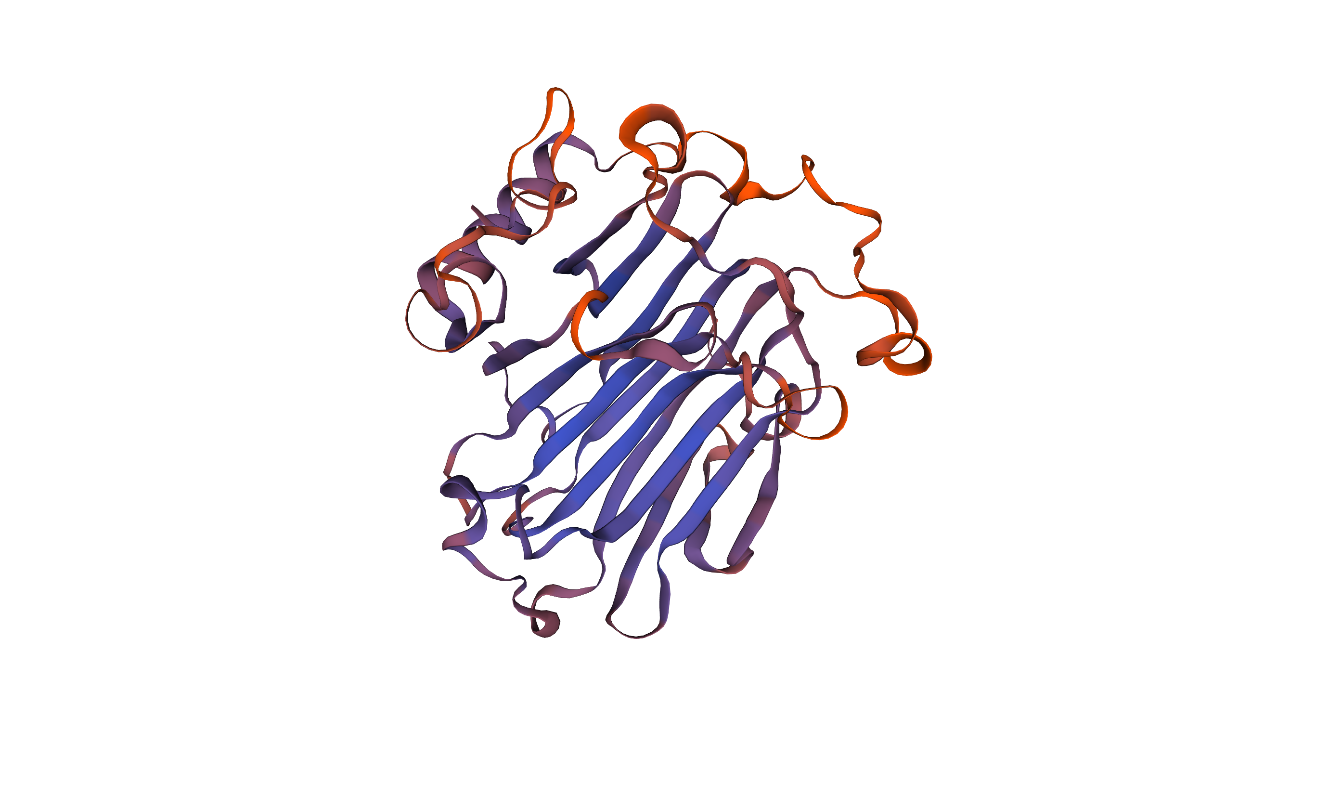 SlXTH26Template1umz.1.ASlXTH26Seq Identity (%)36.86SlXTH26GMQE0.53SlXTH26QMEANDisCo0.67 ± 0.05SlXTH26Ligand1.- BGC-BGC-BGC-XYS-XYS-GAL2.- NAG-NAG-BMA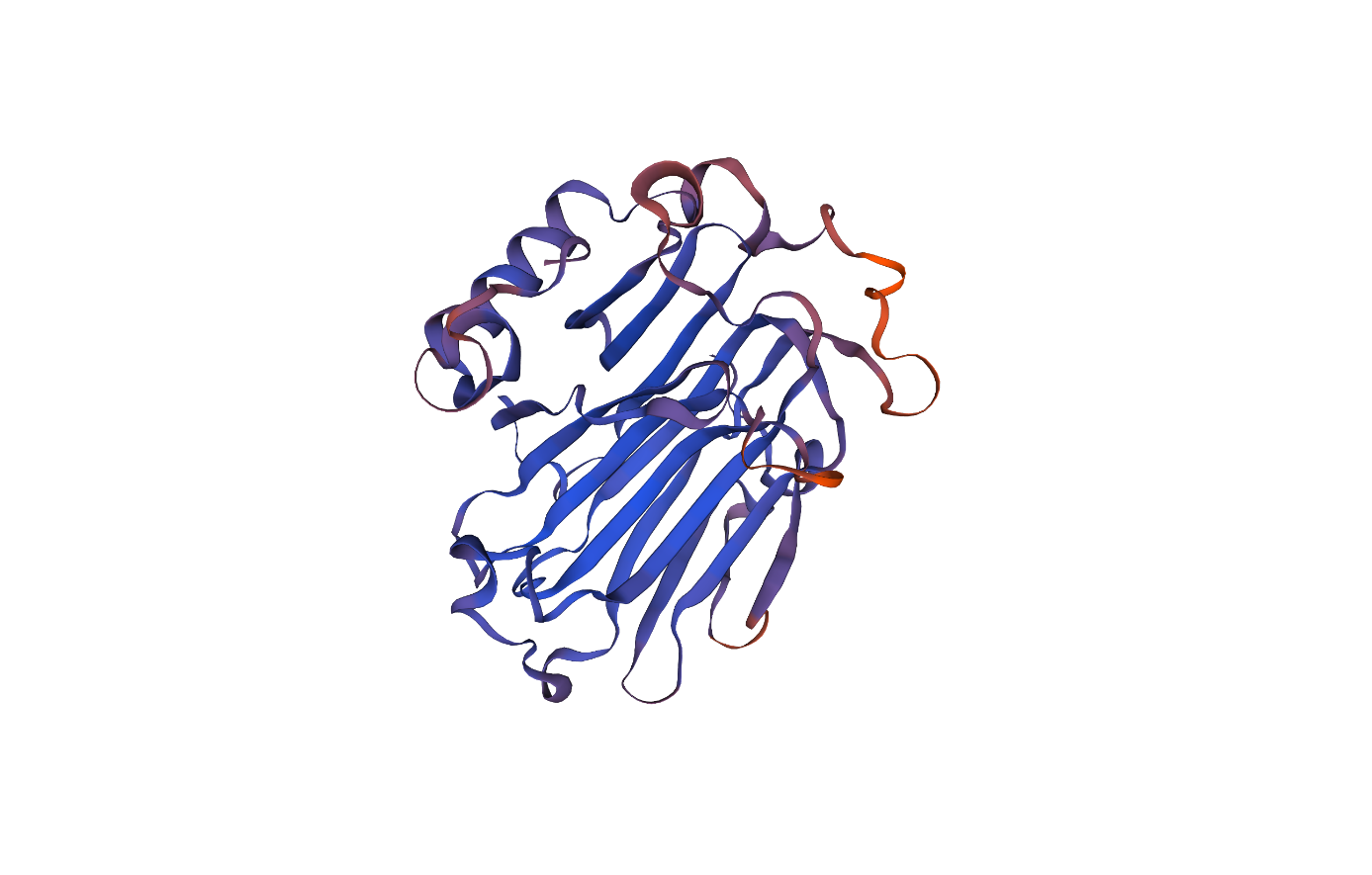 SlXTH27Template1umz.1.ASlXTH27Seq Identity (%)47.58SlXTH27GMQE0.79SlXTH27QMEANDisCo0.78 ± 0.05SlXTH27Ligand1.- BGC-BGC-BGC-XYS-XYS-GAL2.- NAG-NAG-BMA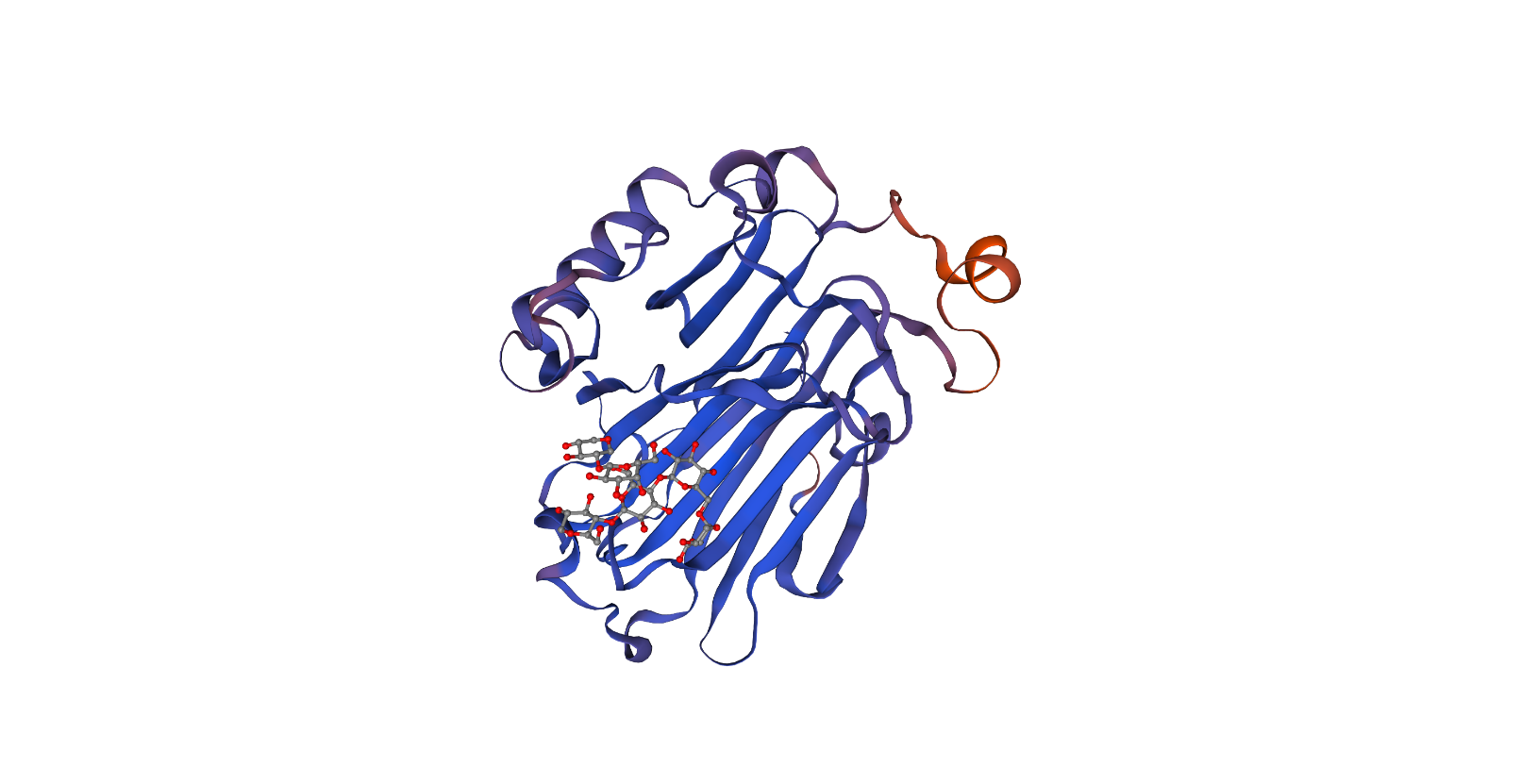 SlXTH28Template1umz.1.ASlXTH28Seq Identity (%)51.91SlXTH28GMQE0.82SlXTH28QMEANDisCo0.82 ± 0.05SlXTH28Ligand1.- BGC-BGC-BGC-XYS-XYS-GAL2.- NAG-NAG-BMA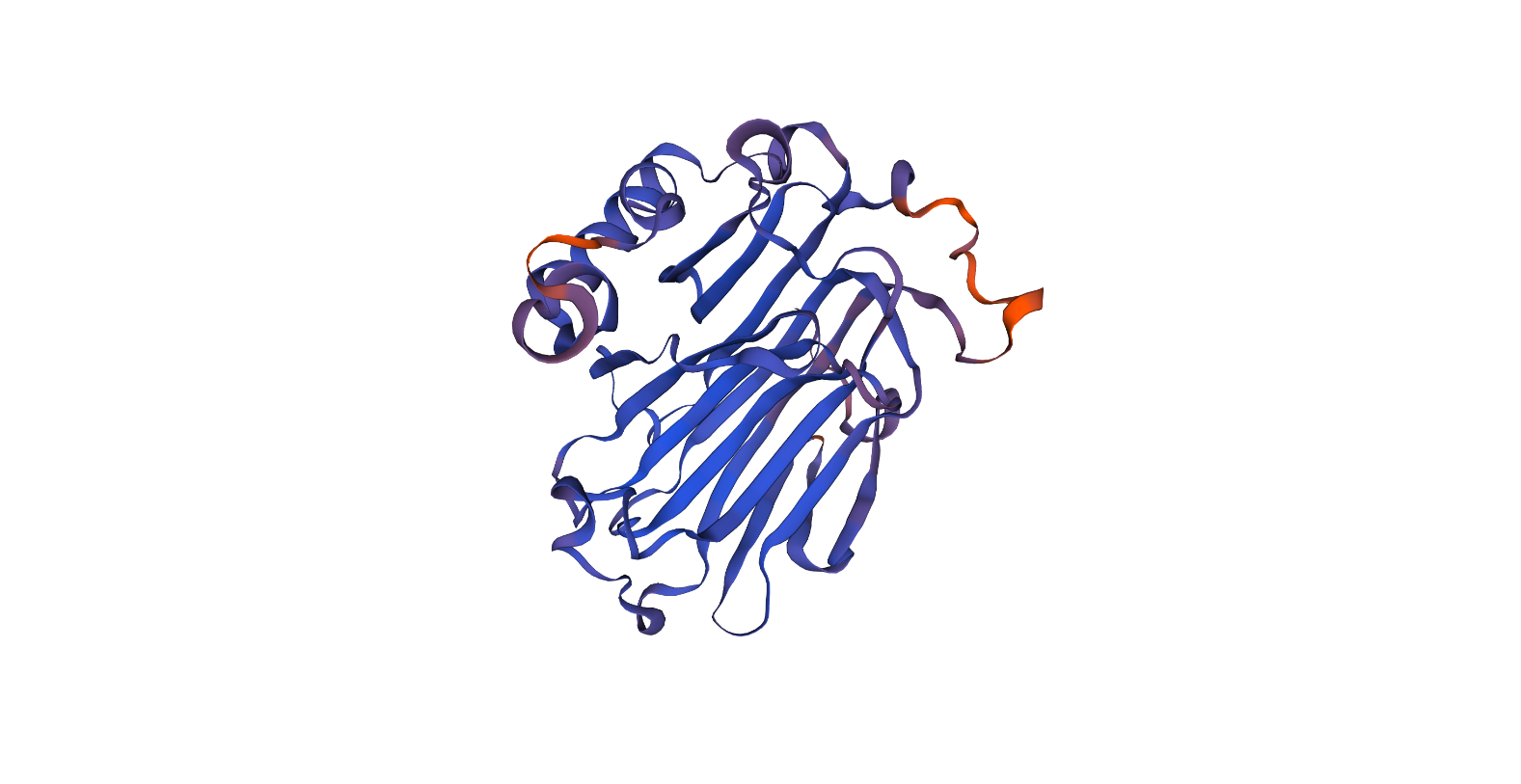 SlXTH29Template1umz.1.ASlXTH29Seq Identity (%)47.17SlXTH29GMQE0.80SlXTH29QMEANDisCo0.81 ± 0.05SlXTH29Ligand1.- BGC-BGC-BGC-XYS-XYS-GAL2.- NAG-NAG-BMA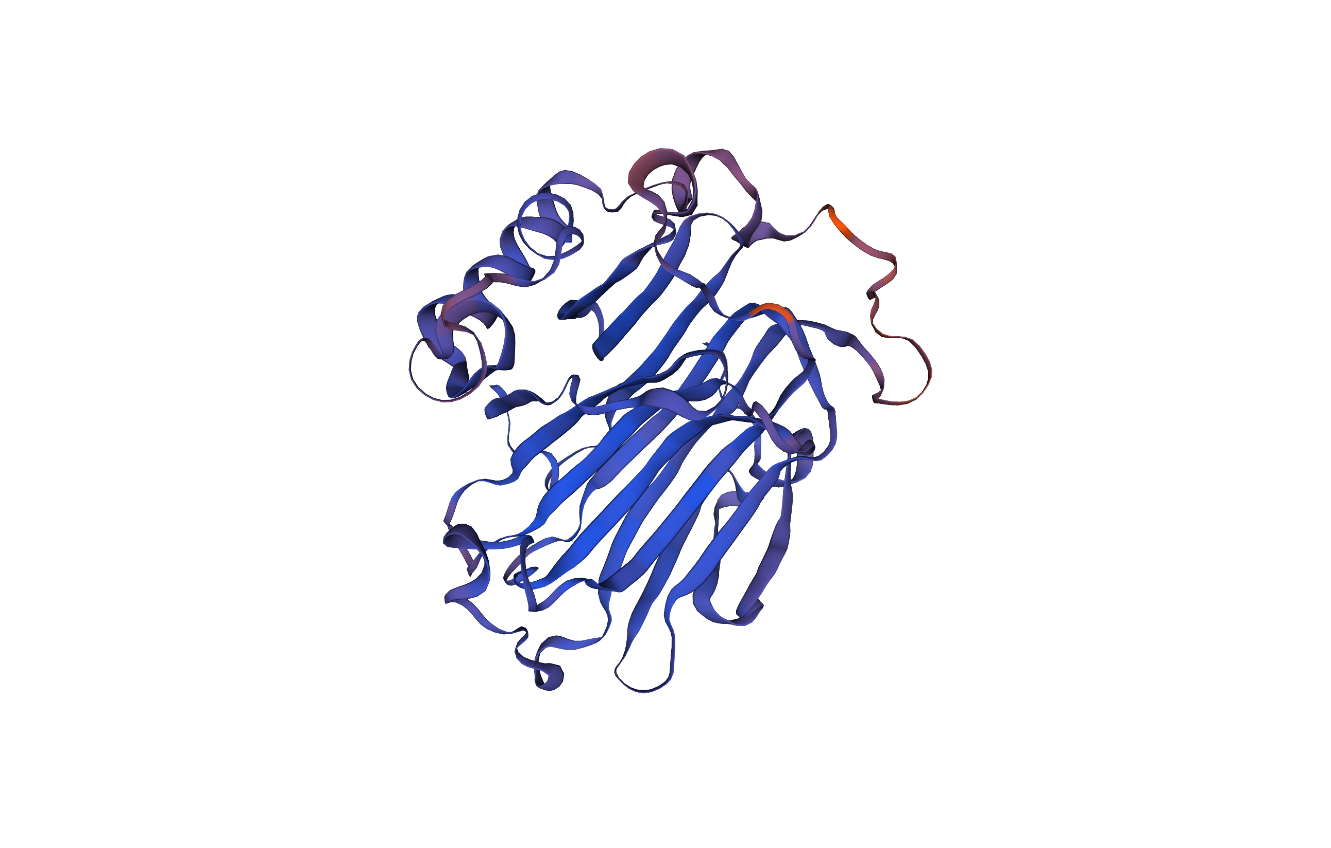 SlXTH30Template1umz.1.ASlXTH30Seq Identity (%)47.19SlXTH30GMQE0.82SlXTH30QMEANDisCo0.83 ± 0.05SlXTH30Ligand1.- BGC-BGC-BGC-XYS-XYS-GAL2.- NAG-NAG-BMA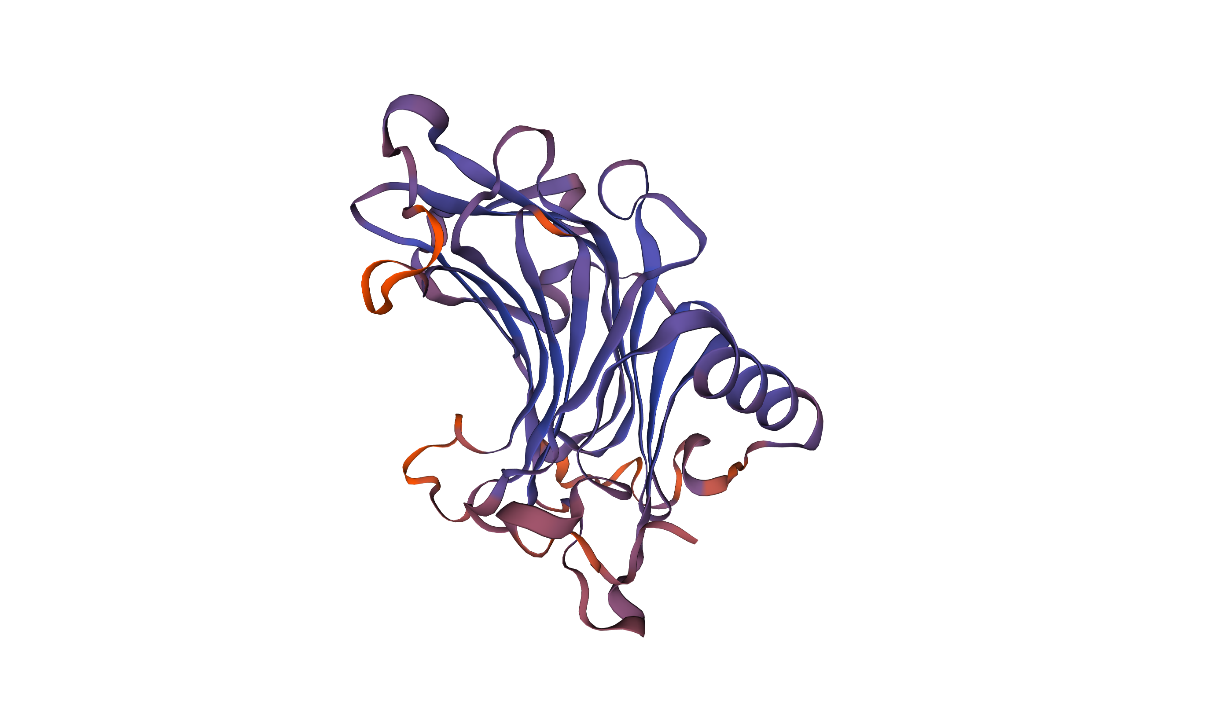 SlXTH31Template1umz.1.ASlXTH31Seq Identity (%)39.27SlXTH31GMQE0.72SlXTH31QMEANDisCo0.73 ± 0.05SlXTH31Ligand1.- BGC-BGC-BGC-XYS-XYS-GAL2.- NAG-NAG-BMA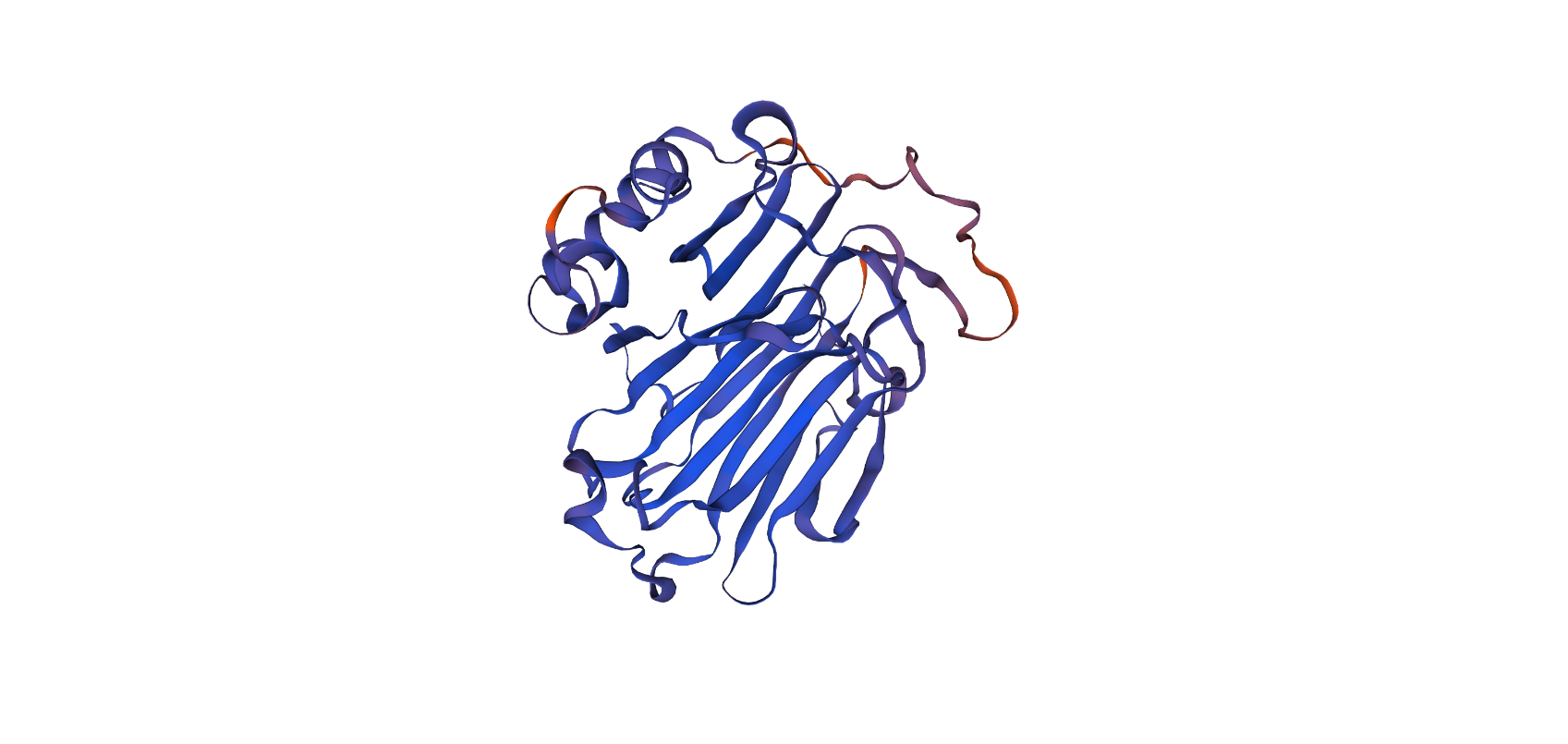 SlXTH32Template1umz.1.ASlXTH32Seq Identity (%)51.88SlXTH32GMQE0.82SlXTH32QMEANDisCo0.83 ± 0.05SlXTH32Ligand1.- BGC-BGC-BGC-XYS-XYS-GAL2.- NAG-NAG-BMA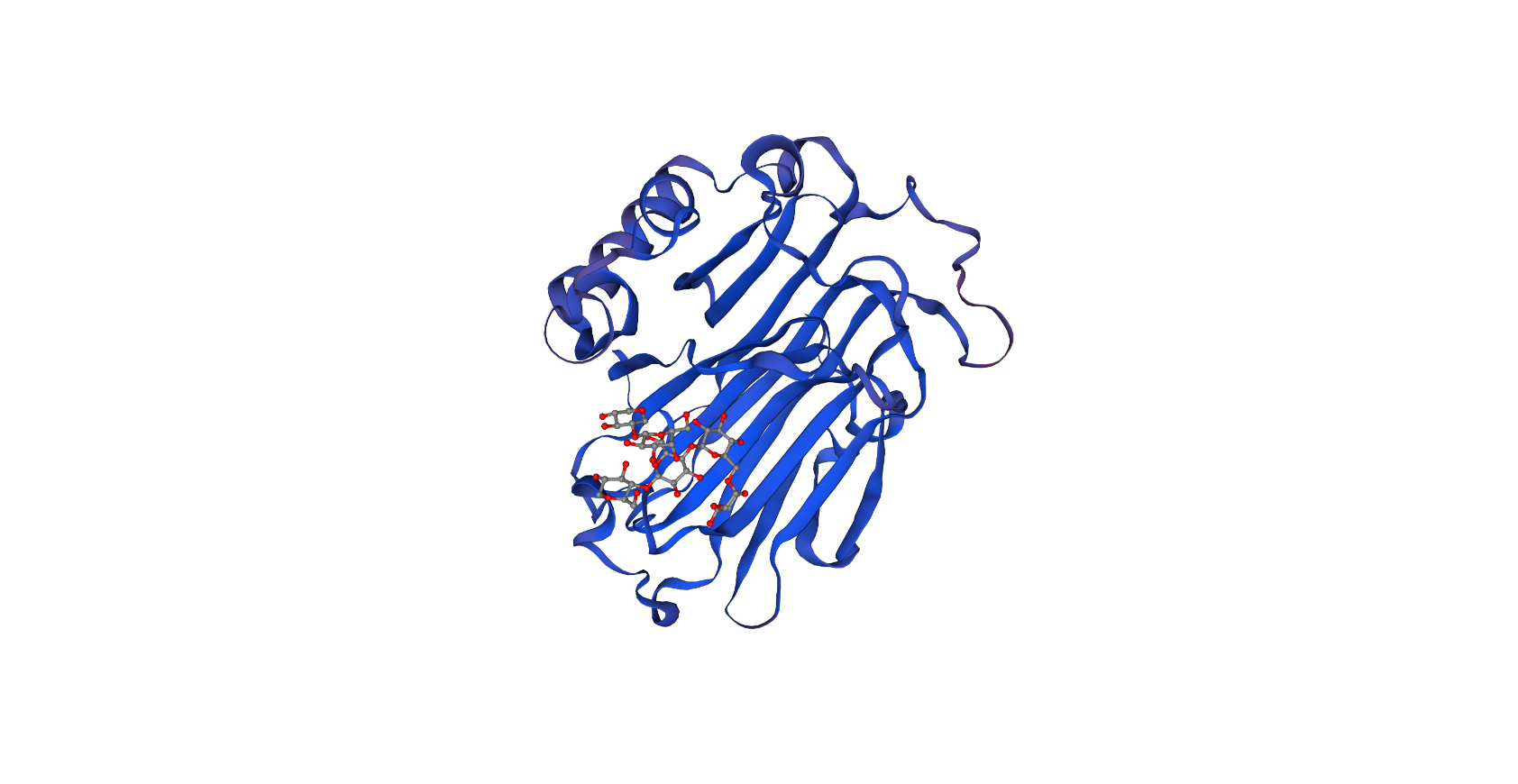 SlXTH33Template1umz.1.ASlXTH33Seq Identity (%)79.03SlXTH33GMQE0.85SlXTH33QMEANDisCo0.90 ± 0.05SlXTH33Ligand1.- BGC-BGC-BGC-XYS-XYS-GAL2.- NAG-NAG-BMA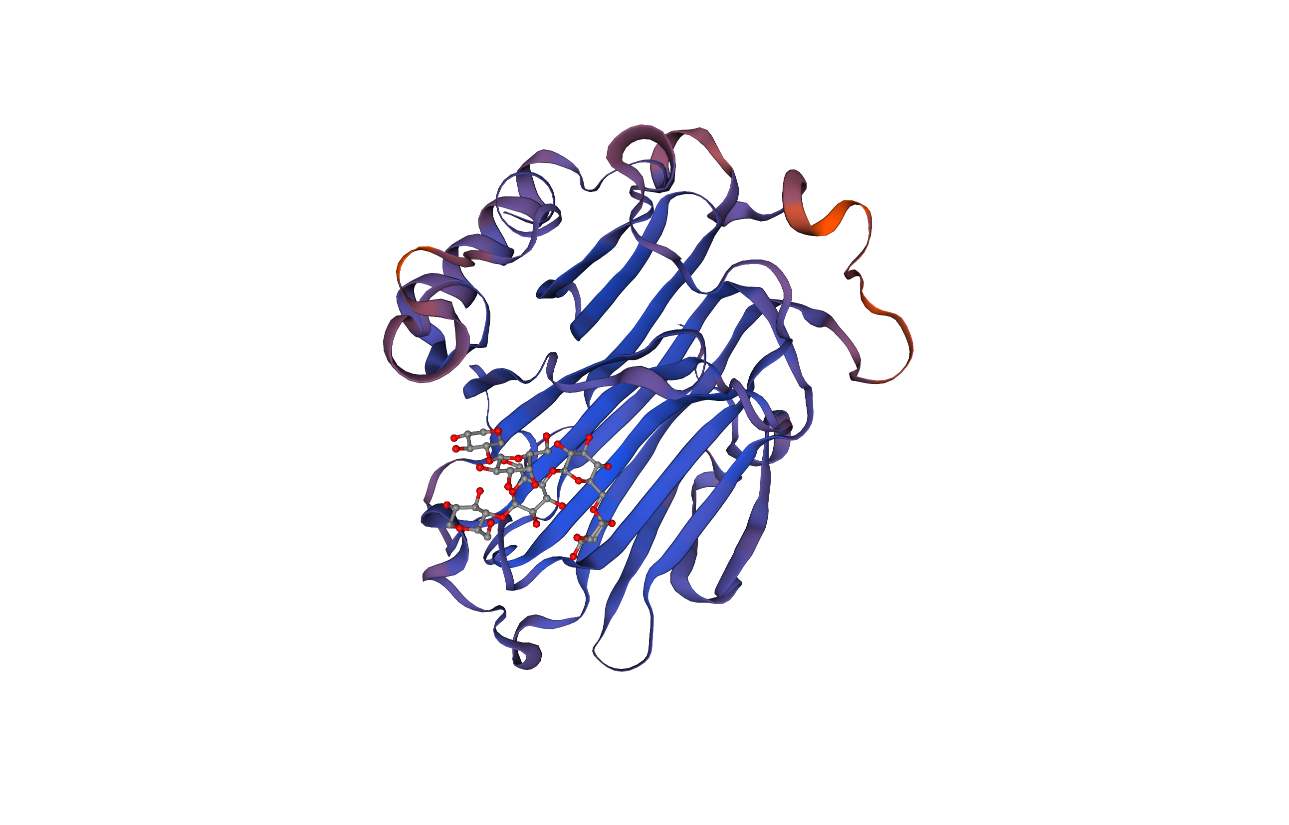 SlXTH34Template1umz.1.ASlXTH34Seq Identity (%)47.01SlXTH34GMQE0.79SlXTH34QMEANDisCo0.80 ± 0.05SlXTH34Ligand1.- BGC-BGC-BGC-XYS-XYS-GAL2.- NAG-NAG-BMA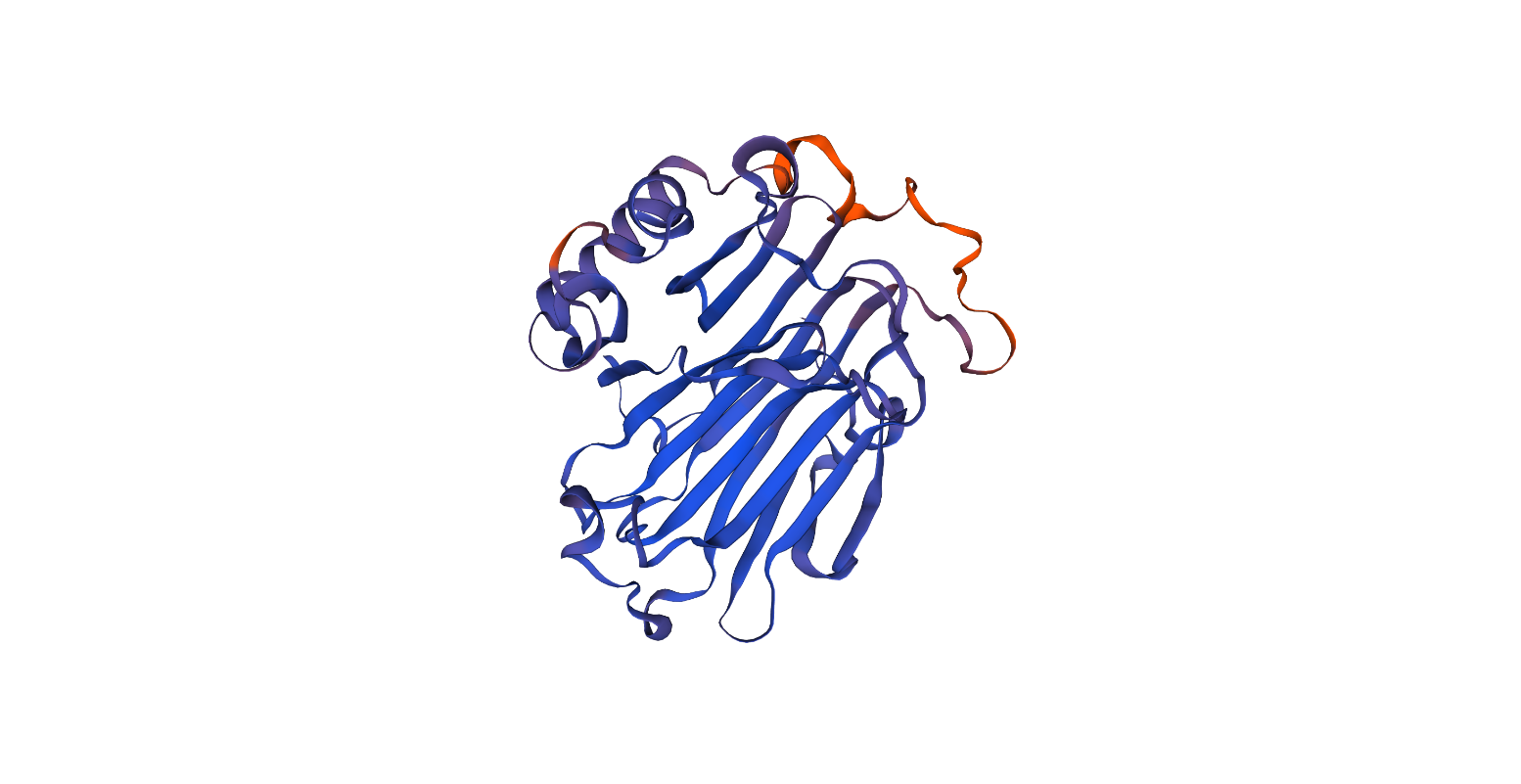 SlXTH35Template1umz.1.ASlXTH35Seq Identity (%)52.40SlXTH35GMQE0.82SlXTH35QMEANDisCo0.82 ± 0.05SlXTH35Ligand1.- BGC-BGC-BGC-XYS-XYS-GAL2.- NAG-NAG-BMA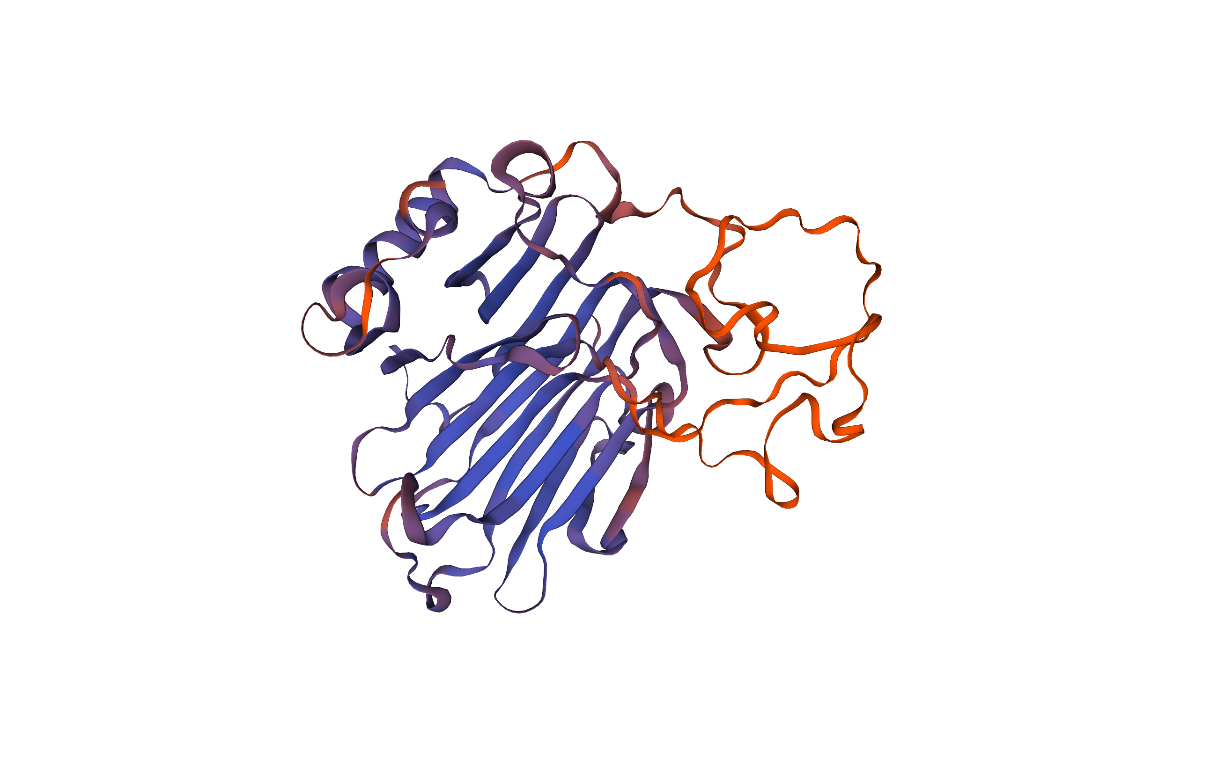 SlXTH36Template1umz.1.ASlXTH36Seq Identity (%)37.80SlXTH36GMQE0.60SlXTH36QMEANDisCo0.66 ± 0.05SlXTH36Ligand1.- BGC-BGC-BGC-XYS-XYS-GAL2.- NAG-NAG-BMA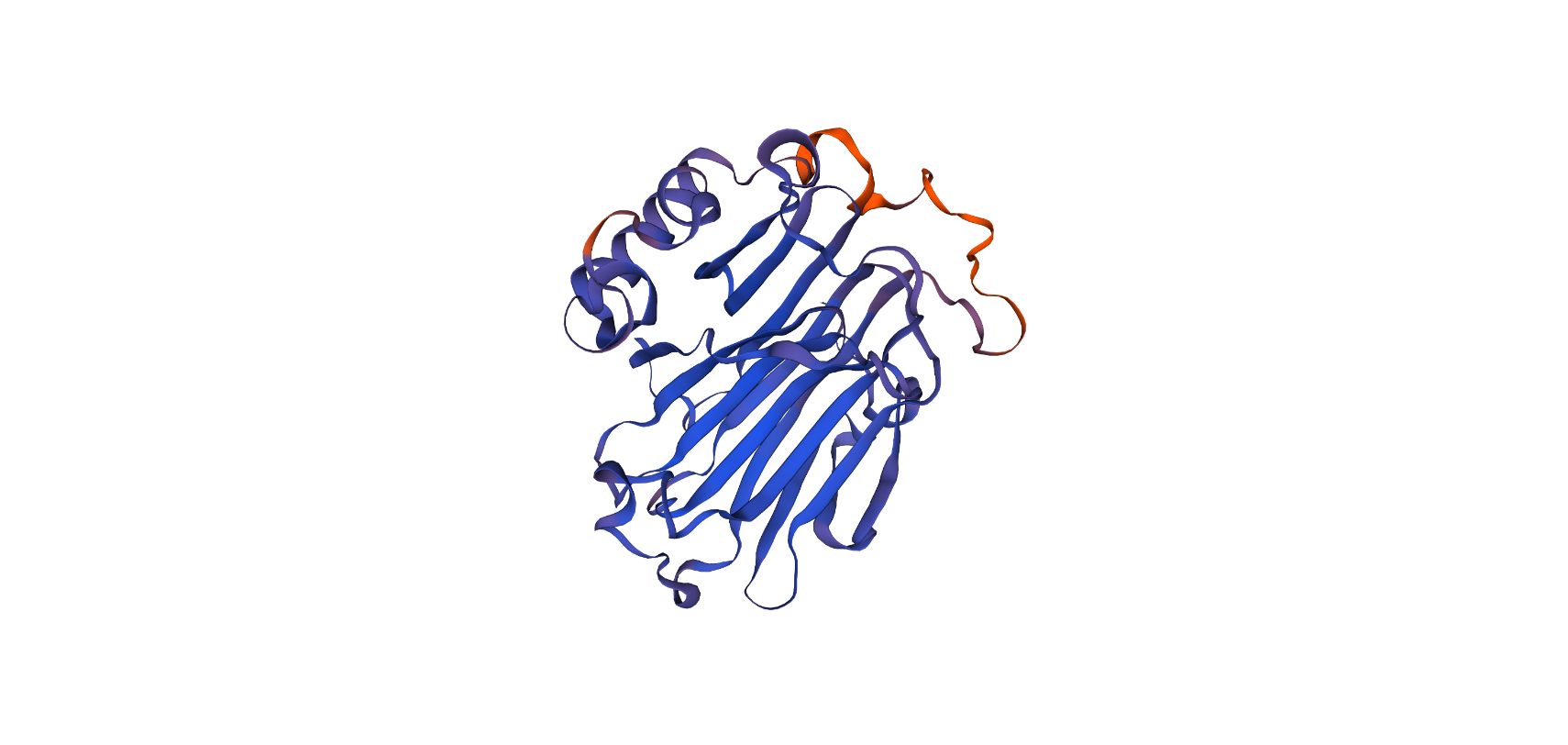 SlXTH37Template1umz.1.ASlXTH37Seq Identity (%)51.11SlXTH37GMQE0.81SlXTH37QMEANDisCo0.81 ± 0.05SlXTH37Ligand1.- BGC-BGC-BGC-XYS-XYS-GAL2.- NAG-NAG-BMA